Nr sprawy RI.271.10.2020ZA M A W I A J Ą C Y:GMINA JELCZ-LASKOWICEUL. W. WITOSA 2455-220 JELCZ-LASKOWICE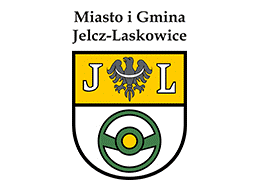 SPECYFIKACJA ISTOTNYCH WARUNKÓW ZAMÓWIENIAprzetarg nieograniczony o wartości zamówienia mniejszej od kwot określonych w przepisach wydanych na podstawie art. 11 ust. 8 ustawy Prawo zamień publicznychDostawa sprzętu komputerowego, fotograficznego, biurowego, multimedialnego w związku z realizacją projektu pt. „Wiedza i umiejętności kapitałem naszej przyszłości”nr RPDS.10.02.02-02-0023/18 ZATWIERDZIŁz up. BurmistrzaRomuald PiórkoZastępca BurmistrzaUwaga:Zamawiający wymaga, aby Wykonawcy zapoznali się dokładnie z treścią dokumentu. Wykonawca ponosi ryzyko odrzucenia oferty poprzez nieterminowe dostarczenie wszystkich wymaganych oświadczeń, bądź przedłożenia oferty nie w pełni spełniającej wymagania określone w Specyfikacji Istotnych Warunków Zamówienia. Złożenie oferty będzie uważane za akceptację zasad prowadzenia postępowania opisanych w niniejszym dokumencie.Ogłoszenie o zamówieniu opublikowane zostało w BZP pod numerem 532320-N-2020 z dnia 2020-04-22 r.Jelcz-Laskowice, 22.04.2020 r. Spis treści:Specyfikacja Istotnych Warunków ZamówieniaZałącznik Nr 1 – Opis przedmiotu zamówieniaZałącznik Nr 2– Wzór umowyZałącznik Nr 3 – Formularz OfertowyZałącznik Nr 3a – Kalkulacja ofertowa dla Części 1Załącznik Nr 3b – Kalkulacja ofertowa dla Części 2Załącznik Nr 4 – Wzór oświadczenia o spełnianiu warunków udziału w postępowaniuZałącznik Nr 5 – Wzór oświadczenia o braku podstaw do wykluczeniaZałącznik Nr 6 – Wzór oświadczenia o grupie kapitałowejZałącznik Nr 7 – Wykaz wykonanych dostaw/usługZałącznik nr 8a – Formularz - Opis oferowanego sprzętu i oprogramowania Część 1Załącznik nr 8b – Formularz - Opis oferowanego sprzętu i oprogramowania Część 2Załącznik nr 9- Zobowiązania do oddania do dyspozycji Wykonawcy niezbędnych zasobów na potrzeby wykonania zamówienia Nazwa oraz adres Zamawiającego:Zamawiającym jest: Gmina Jelcz – Laskowice Adres: ulica Wincentego Witosa 24, 55-220 Jelcz – Laskowice tel.: 71 381 71 45, fax 71 381 71 11 email: um.info@jelcz-laskowice.plNIP: 912 17 15 777, REGON: 931 934 880 Godziny urzędowania: poniedziałek-piątek  7:30-15:30, środa 8:30 - 16:30Strona internetowa - www.um.jelcz-laskowice.finn.plTryb udzielania zamówieniaPostępowanie o udzielenie zamówienia publicznego prowadzone jest w trybie przetargu nieograniczonego na podstawie art. 10 ust. 1, art. 39 ustawy z dnia 29 stycznia 2004 roku Prawo zamówień publicznych (t.j. Dz. U. z 2019 r. poz. 1843) oraz aktów wykonawczych wydanych na jej podstawie, a także niniejszej Specyfikacji Istotnych Warunków Zamówienia.Wartość zamówienia nie przekracza równowartości kwoty określonej w przepisach wykonawczych wydanych na podstawie art. 11 ust. 8 ustawy z dnia 29 stycznia 2004 r. Prawo zamówień publicznych.Zamawiający zastrzega sobie możliwość dokonania w pierwszej kolejności oceny ofert,   następnie zbadania, czy wykonawca którego oferta została oceniona jako najkorzystniejsza, nie podlega wykluczeniu oraz spełnia warunki udziału w postępowaniu (art. 24aa ustawy PZP).Użyte w niniejszej Specyfikacji Istotnych Warunków Zamówienia (oraz w załącznikach) terminy mają następujące znaczenie:2.4.1 „Ustawa” – ustawa z dnia 29 stycznia 2004r. (t.j. Dz. U. z 2019 r. poz. 1843) – Prawo zamówień publicznych zwana dalej także jako Pzp;2.4.2 „Rozporządzenie” – Rozporządzenie Ministra Rozwoju z dnia 26 lipca 2016r. (Dz. U. z 2016 r. poz. 1126 ze zm.) w sprawie rodzajów dokumentów, jakich może żądać zamawiający od wykonawcy w postępowaniu o udzielenie zamówienia;2.4.3 „Specyfikacja Istotnych Warunków Zamówienia” – zwana dalej w skrócie jako SIWZ;2.4.4 „Postępowanie o udzielenie zamówienia”- postępowanie wszczynane w drodze publicznego ogłoszenia o zamówieniu w celu dokonania wyboru oferty Wykonawcy, z którym zostanie zawarta umowa w sprawie zamówienia publicznego.Opis przedmiotu zamówieniaPrzedmiotem zamówienia jest dostawa sprzętu komputerowego, fotograficznego, biurowego oraz multimedialnego w związku z realizacją projektu pt. „Wiedza i umiejętności kapitałem naszej przyszłości” nr RPDS.10.02.02-02-0023/18 Regionalnego Programu Operacyjnego Województwa Dolnośląskiego na lata 2014-2020, Osi Priorytetowej 10: Edukacja, Działania 10.2 Zapewnienie równego dostępu do wysokiej jakości edukacji podstawowej, gimnazjalnej i ponadgimnazjalnej; Poddziałania 10.2.2 Zapewnienie równego dostępu do wysokiej jakości edukacji podstawowej, gimnazjalnej i ponadgimnazjalnej – ZIT WrOF. Szczegółowe wymagania dotyczące wykonania przedmiotu zamówienia zostały określone w „Opisie przedmiotu zamówienia”, (dalej jako OPZ), który stanowi Załącznik nr 1 do SIWZ.Przedmiot zamówienia obejmuje realizację dwóch zadań (części):Część 1 – dostawa sprzętu komputerowego, fotograficznego, biurowegoCzęść 2 – dostawa sprzętu multimedialnego tj. m. in. tablice, rzutniki multimedialne, projektoryCzęść 1 – dostawa sprzętu komputerowego, fotograficznego, biurowego wg wymagań opisanych w Załączniku nr 1 do SIWZ - OPZSzczegółowy opis zamówienia, zawierający rodzaj i ilość dostarczanego sprzętu, jego specyfikację techniczną został zawarty w Załączniku nr 1 - OPZ, stanowiącym załącznik do SIWZ. Wymienione w opisie produkty muszą być fabrycznie nowe, nieużywane, posiadać karty gwarancyjne i instrukcję obsługi w języku polskim oraz muszą być wolne od obciążeń prawami osób trzecich.Dostarczony sprzęt musi zawierać wszystkie elementy niezbędne do funkcjonowania, uruchomienia i montażu, ponadto elementy w ramach zestawów muszą być ze sobą kompatybilne. Oprogramowanie musi mieć możliwość darmowych aktualizacji i poprawek bezpieczeństwa. Dostarczone wyposażenie musi być zgodne z obowiązującymi normami i posiadać wymagane atesty, certyfikaty, aprobaty techniczne, deklaracje zgodności, świadectwa bezpieczeństwa, homologacje, licencje, itp. Zamawiający dopuszcza, aby oferta zawierała różne modele sprzętu, jednakże spełniające wymogi minimalne, określone w Załączniku nr 1 - OPZ. Wskazane w załączniku nr 1 - OPZ parametry techniczne są minimalnymi parametrami technicznymi, wykonawca może zaproponować sprzęt o równoważnych parametrach lub wyższych. W przypadku, gdy użyto nazw własnych, znaków towarowych itp. dla opisu przedmiotu zamówienia, Zamawiający dopuszcza rozwiązania równoważne o porównywalnych parametrach technicznych lub wyższych. Użycie przez Zamawiającego nazw własnych, znaków towarowych, itp. ma na celu określenie rodzaju i klasy materiału oraz służy ustaleniu jego standardu, właściwości i minimalnych parametrów technicznych. Przyjmuje się, że takiemu wskazaniu, każdorazowo towarzyszy dopuszczenie rozwiązań równoważnych. Wykonawca, który powołuje się na rozwiązania równoważne opisywanym przez Zamawiającego jest obowiązany wykazać, że oferowane przez niego dostawy spełniają wymagania określone przez Zamawiającego (art. 30 ust. 5 ustawy PZP). Wykonawca, który powołuje się na rozwiązania równoważne opisywane przez Zamawiającego, jest obowiązany wykazać, że oferowane przez niego dostawy spełniają wymagania określone przez Zamawiającego. Wykonawca, który złoży ofertę na produkty równoważne musi do oferty załączyć dokładny opis oferowanych produktów, z którego wynikać będzie zachowanie warunków równoważności. W przypadku złożenia oferty równoważnej (dotyczy również sprzętu wyższej klasy), składający ofertę ma obowiązek wykazania zgodności produktów poprzez porównanie parametrów oferowanych produktów z parametrami przedmiotu zamówienia.Oprogramowanie musi być oryginalne, w polskiej wersji językowej, nowe, nieużywane, nigdy wcześnie nieaktywowane. System operacyjny jest zainstalowany fabrycznie. Oprogramowanie musi posiadać wszelkie niezbędne, wymagane oznakowania, potwierdzające jego oryginalność, autentyczność. Część 2– dostawa sprzętu multimedialnego tj. m. in. tablice, rzutniki multimedialne, projektory, wg wymagań opisanych w Załączniku nr 1 do SIWZ - OPZ.Szczegółowy opis zamówienia, zawierający rodzaj i ilość dostarczanego sprzętu, jego specyfikację techniczną został zawarty w Załączniku nr 1 - OPZ, stanowiącym załącznik do SIWZ. Wymienione w opisie produkty muszą być fabrycznie nowe, nieużywane, posiadać karty gwarancyjne i instrukcję obsługi w języku polskim oraz muszą być wolne od obciążeń prawami osób trzecich.Dostarczony sprzęt musi zawierać wszystkie elementy niezbędne do funkcjonowania, uruchomienia i montażu, ponadto elementy w ramach zestawów muszą być ze sobą kompatybilne. Oprogramowanie musi mieć możliwość darmowych aktualizacji i poprawek bezpieczeństwa. Dostarczone wyposażenie musi być zgodne z obowiązującymi normami i posiadać wymagane atesty, certyfikaty, aprobaty techniczne, deklaracje zgodności, świadectwa bezpieczeństwa, homologacje, licencje, itp. Zamawiający dopuszcza, aby oferta zawierała różne modele sprzętu, jednakże spełniające wymogi minimalne, określone w Załączniku nr 1 - OPZ. W przypadku, gdy użyto nazw własnych, znaków towarowych itp. dla opisu przedmiotu zamówienia, Zamawiający dopuszcza rozwiązania równoważne o porównywalnych parametrach lub wyższych. Użycie przez Zamawiającego nazw własnych, znaków towarowych, itp. ma na celu określenie rodzaju i klasy materiału oraz służy ustaleniu jego standardu, właściwości i minimalnych parametrów technicznych. Przyjmuje się, że takiemu wskazaniu, każdorazowo towarzyszy dopuszczenie rozwiązań równoważnych. Wykonawca, który powołuje się na rozwiązania równoważne opisywanym przez Zamawiającego jest obowiązany wykazać, że oferowane przez niego dostawy spełniają wymagania określone przez Zamawiającego (art. 30 ust. 5 ustawy PZP). Wykonawca, który powołuje się na rozwiązania równoważne opisywane przez Zamawiającego, jest obowiązany wykazać, że oferowane przez niego dostawy spełniają wymagania określone przez Zamawiającego. Wykonawca, który złoży ofertę na produkty równoważne musi do oferty załączyć dokładny opis oferowanych produktów, z którego wynikać będzie zachowanie warunków równoważności. W przypadku złożenia oferty równoważnej (dotyczy również sprzętu wyższej klasy), składający ofertę ma obowiązek wykazania zgodności produktów poprzez porównanie parametrów oferowanych produktów z parametrami przedmiotu zamówienia.Oprogramowanie musi być oryginalne, w polskiej wersji językowej, nowe, nieużywane, nigdy wcześnie nieaktywowane. System operacyjny jest zainstalowany fabrycznie. Oprogramowanie musi posiadać wszelkie niezbędne, wymagane oznakowania, potwierdzające jego oryginalność, autentyczność. Miejsce dostawy:Przedmiot zamówienia będzie dostarczony do siedzib Szkół - realizatorów/odbiorców. Zamawiający nie ponosi żadnych kosztów dostawy, w tym przejazdu, dojazdu ewentualnych noclegów, itp. osób odpowiedzialnych za instalację lub uruchomienie przedmiotu dostawy.Realizatorzy/odbiorcy: Publiczna Szkoła Podstawowa im. Jana Brzechwy w Minkowicach Oławskich ul. Kościelna 20; Minkowice Oławskie, 55-220 Jelcz-LaskowicePubliczna Szkoła Podstawowa im. Maratończyków Polskich w Miłoszycach, ul. Główna 24; Miłoszyce, 55-220 Jelcz-LaskowicePubliczna Szkoła Podstawowa nr 1 w Jelczu-Laskowicach, ul. Świętochowskiego 1;  55-220 Jelcz-LaskowicePubliczna Szkoła Podstawowa nr 2 im. M. Skłodowskiej-Curie, Al. Młodych 1;  55-220 Jelcz – LaskowicePubliczna Szkoła Podstawowa nr 3 im. B. Prusa, ul. B. Prusa 2,  55-220 Jelcz-LaskowiceWynagrodzenie:Wynagrodzenie Wykonawcy z tytułu realizacji przedmiotu zamówienia musi obejmować wszelkie koszty i wydatki związane z realizacją zamówienia.Wykonawca zobowiązany jest zrealizować zamówienie na zasadach i warunkach opisanych we wzorze umowy, stanowiącym załącznik nr 2 do niniejszej SIWZ.Opis wg Wspólnego Słownika Zamówień (CPV): Kod CPV: 30213100-6 Komputery przenośne; Kod CPV: 32322000-6 Urządzenia multimedialne; Kod CPV: 48000000-8 Pakiety oprogramowania i systemy informatyczne; Kod CPV: 38650000-6 - Sprzęt fotograficzny; Kod CPV: 32000000-3 - Sprzęt radiowy, telewizyjny, komunikacyjny, telekomunikacyjny i podobny; Kod CPV: 32330000-5 - Aparatura do nagrywania i powielania dźwięku i obrazu wideo; Kod CPV: 30200000-1 - Urządzenia komputerowe; Kod CPV: 42960000-3 - System sterowania i kontroli, sprzęt drukujący, graficzny, automatyzujący prace biurowe i przetwarzający informacje; Kod CPV: 32413100-2 - Rutery sieciowe; Kod CPV: 30232100-5 - Drukarki i plotery; Kod CPV: 32420000-3 - Urządzenia sieciowe; Kod CPV: 30234000-8 - Nośniki do przechowywania;Kod CPV: 30230000-0 - Sprzęt związany z komputerami.Zamawiający dopuszcza możliwość składania ofert częściowych – na jedną lub więcej części wybrane przez Wykonawcę, na każdą z części określonych w punkcie 3.2Zamawiający nie dopuszcza składania ofert wariantowych.Zamawiający nie przewiduje udzielenia zamówień na podstawie art. 67 ust. 1 pkt. 6 i 7 ustawy Pzp.Zamawiający nie przewiduje udzielenia zaliczek na poczet wykonania zamówienia.Wykonawca zobowiązany jest do realizacji zamówienia zgodnie z obowiązującymi przepisami prawa.Zamawiający wyraża zgodę na udział podwykonawców w realizacji zamówienia.Przedmiot zamówienia jest współfinansowany przez Unię Europejską w ramach projektu pt. „Wiedza i umiejętności kapitałem naszej przyszłości” nr RPDS.10.02.02-02-0023/18 Regionalnego Programu Operacyjnego Województwa Dolnośląskiego na lata 2014-2020, Osi Priorytetowej 10: Edukacja, Działania 10.2 Zapewnienie równego dostępu do wysokiej jakości edukacji podstawowej, gimnazjalnej i ponadgimnazjalnej; Poddziałania 10.2.2 Zapewnienie równego dostępu do wysokiej jakości edukacji podstawowej, gimnazjalnej i ponadgimnazjalnej – ZIT WrOFTermin wykonania zamówienia oraz warunki gwarancji i rękojmiTermin wykonania zamówienia:-Część 1 maksymalnie 90 dni kalendarzowych od dnia podpisania umowy -Część 2 maksymalnie 90 dni kalendarzowych od dnia podpisania umowyWarunki gwarancji i rękojmiWykonawca udzieli na wykonany przedmiot zamówienia gwarancji jakości na okres zgodny z wymaganiami przedstawionymi w SIWZ oraz deklaracją złożoną w Ofercie. Minimalny wymagany okres gwarancji na każdy zaoferowany produkt to 24 miesiące, maksymalny wymagany okres gwarancji 36 miesięcy.Warunki gwarancji i rękojmi są szczegółowo określone we wzorze umowy stanowiącym Załącznik nr 2 do niniejszej specyfikacji. Bieg okresu gwarancji i rękojmi rozpocznie się w dniu podpisania przez Zamawiającego Protokołu zdawczo-odbiorczego.Zamawiający może dochodzić roszczeń z tytułu gwarancji za wady także po upływie terminu gwarancji, jeżeli zgłosi wadę przed upływem tego terminu.W przypadku zaproponowania krótszego okresu gwarancji lub nie podania takiego terminu oferta, jako niespełniająca wymagań Zamawiającego zostanie odrzucona. Zaproponowany okres gwarancji dłuższy niż 36 miesięcy nie będzie skutkował otrzymaniem większej ilości punktów w kryterium "okres gwarancji". Okres gwarancji dotyczy wszystkich pozycji w danej części zamówienia. Wskazywanie różnych okresów gwarancji dla poszczególnych pozycji skutkować będzie odrzuceniem oferty. Warunki udziału w postępowaniuZgodnie z  art. 22 ust. 1 ustawy PZP o udzielenie zamówienia mogą ubiegać się Wykonawcy, którzy:nie podlegają wykluczeniu:spełniają warunki udziału w postępowaniu określone przez Zamawiającego w sposób proporcjonalny do przedmiotu zamówienia i dotyczące:kompetencji lub uprawnień do prowadzenia określonej działalności zawodowej, o ile wynika to z odrębnych przepisów: Zamawiający nie precyzuje w tym zakresie żadnych wymagań, których spełnianie Wykonawca jest zobowiązany wykazać.sytuacji finansowej lub ekonomicznej:Zamawiający nie precyzuje w tym zakresie żadnych wymagań, których spełnianie Wykonawca jest zobowiązany wykazać.zdolności technicznej lub zawodowej:Zamawiający uzna ww. warunek za spełniony jeżeli Wykonawca wykaże, że wykonał:Dla Części 1 co najmniej dwie dostawy sprzętu komputerowego o łącznej wartości nie mniejszej niż 80.000 PLN brutto w okresie 3 lat przed upływem terminu składania ofert, a jeżeli okres działalności Wykonawcy jest krótszy - w tym okresie wraz z podaniem wartości, przedmiotu, dat wykonania i podmiotów, na rzecz których dostawy zostały wykonane, oraz załączeniem dowodów określających czy te dostawy lub usługi zostały wykonane należycie, przy czym dowodami, o których mowa, są referencje bądź inne dokumenty wystawione przez podmiot, na rzecz którego dostawy i usługi były wykonywane. Jeżeli z uzasadnionej przyczyny o obiektywnym charakterze wykonawca nie jest w stanie uzyskać tych dokumentów – oświadczenie wykonawcy.Dla Części 2co najmniej dwie dostawy sprzętu multimedialnego o łącznej wartości nie mniejszej niż 30.000 PLN brutto w okresie 3 lat przed upływem terminu składania ofert, a jeżeli okres działalności Wykonawcy jest krótszy - w tym okresie wraz z podaniem wartości, przedmiotu, dat wykonania i podmiotów, na rzecz których dostawy zostały wykonane, oraz załączeniem dowodów określających czy te dostawy lub usługi zostały wykonane należycie, przy czym dowodami, o których mowa, są referencje bądź inne dokumenty wystawione przez podmiot, na rzecz którego dostawy i usługi były wykonywane. Jeżeli z uzasadnionej przyczyny o obiektywnym charakterze wykonawca nie jest w stanie uzyskać tych dokumentów – oświadczenie wykonawcy.W sytuacji składania przez Wykonawcę oferty na więcej niż jedno zadanie (część), Wykonawca zobowiązany jest do wykazania się spełnieniem każdego z powyższych warunków oddzielnie, a więc nie istnieje możliwość wykazania, iż spełnił stawiany warunek podmiotowy jedną dostawą dla więcej niż jednego zadania.Wartości podane w walucie innej niż PLN w dokumentach potwierdzających spełnienie warunków, o których mowa powyżej, będą przeliczane na PLN wg średniego kursu Narodowego Banku Polskiego z dnia opublikowania ogłoszenia o zamówieniu w Biuletynie Zamówień Publicznych. Na podstawie art. 22 ust. 1a. Zamawiający żąda od wykonawcy środków dowodowych w sposób proporcjonalny do przedmiotu zamówienia oraz umożliwiający ocenę zdolności wykonawcy do należytego wykonania zamówienia, w szczególności wyrażając je jako minimalne poziomy zdolności. Zamawiający może, na każdym etapie postępowania, uznać, że Wykonawca nie posiada wymaganych zdolności, jeżeli zaangażowanie zasobów technicznych lub zawodowych Wykonawcy w inne przedsięwzięcia gospodarcze wykonawcy może mieć negatywny wpływ na realizację zamówienia. Wykonawca może w celu potwierdzenia spełniania warunków udziału w postępowaniu, o których mowa w pkt 5.1.2 SIWZ, w stosownych sytuacjach oraz w odniesieniu do konkretnego zamówienia, lub jego części, polegać na zdolnościach technicznych lub zawodowych lub sytuacji finansowej lub ekonomicznej innych podmiotów, niezależnie od charakteru prawnego łączących go z nim stosunków prawnych.Zamawiający jednocześnie informuje, iż „stosowna sytuacja” o której mowa w pkt 5.3. SIWZ wystąpi wyłącznie w przypadku kiedy:Wykonawca, który polega na zdolnościach lub sytuacji innych podmiotów udowodni Zamawiającemu, że realizując zamówienie, będzie dysponował niezbędnymi zasobami tych podmiotów, w szczególności przedstawiając zobowiązanie tych podmiotów do oddania mu do dyspozycji niezbędnych zasobów na potrzeby realizacji zamówienia;Zamawiający oceni, czy udostępniane Wykonawcy przez inne podmioty zdolności techniczne lub zawodowe lub ich sytuacja finansowa lub ekonomiczna, pozwalają na wykazanie przez Wykonawcę spełniania warunków udziału w postępowaniu oraz zbada, czy nie zachodzą wobec tego podmiotu podstawy wykluczenia, o których mowa w art. 24 ust. 1 pkt 13–22 i ust. 5 pkt 1 ustawy.z zobowiązania lub innych dokumentów potwierdzających udostępnienie zasobów przez inne podmioty musi bezspornie i jednoznacznie wynikać w szczególności:5.4.3.1 zakres dostępnych Wykonawcy zasobów innego podmiotu;5.4.3.2	sposób wykorzystania zasobów podmiotu, przez Wykonawcę, przy wykonywaniu zamówienia;5.4.3.3 zakres i okres udziału innego podmiotu przy wykonywaniu zamówienia publicznego;5.4.3.4 czy podmiot, na zdolnościach, którego Wykonawca polega w odniesieniu do warunków udziału w postępowaniu dotyczących wykształcenia, kwalifikacji zawodowych lub doświadczenia, zrealizuje usługi, których wskazane zdolności dotyczą.Wykonawcy mogą wspólnie ubiegać się o udzielenie zamówienia. W takim przypadku Wykonawcy ustanawiają pełnomocnika do reprezentowania ich w postępowaniu o udzielenie zamówienia albo reprezentowania w postępowaniu i zawarcia umowy w sprawie zamówienia publicznego. Pełnomocnictwo w formie pisemnej (oryginał lub kopia potwierdzona za zgodność z oryginałem przez notariusza) należy dołączyć do oferty.W przypadku Wykonawców wspólnie ubiegających się o udzielenie zamówienia, warunki określone w pkt 5.1.2.2 musi spełniać co najmniej jeden Wykonawca samodzielnie lub wszyscy Wykonawcy łącznie.Podstawy wykluczeniaZamawiający wykluczy z postępowania Wykonawców:5.7.1 którzy nie wykazali, spełniania warunków udziału w postępowaniu, o których mowa w pkt 5.1.25.7.2 którzy nie wykażą, że nie zachodzą wobec nich przesłanki określone w art. 24 ust. 1 pkt 13-23 ustawyDodatkowo Zamawiający przewiduje następujące przesłanki wykluczenia wykonawcy, o których mowa w art. 24 ust. 5 ustawy PZP: 5.8.1 w stosunku do którego otwarto likwidację, w zatwierdzonym przez sąd układzie w postępowaniu restrukturyzacyjnym jest przewidziane zaspokojenie wierzycieli przez likwidację jego majątku lub sąd zarządził likwidację jego majątku w trybie art. 332 ust. 1 ustawy z dnia 15 maja 2015 r. – Prawo restrukturyzacyjne (t.j. Dz. U. z 2019 r. poz. 243 ze zm.) lub którego upadłość ogłoszono, z wyjątkiem wykonawcy, który po ogłoszeniu upadłości zawarł układ zatwierdzony prawomocnym postanowieniem sądu, jeżeli układ nie przewiduje zaspokojenia wierzycieli przez likwidację majątku upadłego, chyba że sąd zarządził likwidację jego majątku w trybie art. 366 ust. 1 ustawy z dnia 28 lutego 2003 r. – Prawo upadłościowe (t.j. Dz. U. z 2019 r. poz. 498 ze zm.);5.8.2 który w sposób zawiniony poważnie naruszył obowiązki zawodowe, co podważa jego uczciwość, w szczególności gdy wykonawca w wyniku zamierzonego działania lub rażącego niedbalstwa nie wykonał lub nienależycie wykonał zamówienie, co zamawiający jest w stanie wykazać za pomocą stosownych środków dowodowych;5.8.3 jeżeli wykonawca lub osoby, o których mowa w ust. 1 pkt 14 ustawy Pzp, uprawnione do reprezentowania wykonawcy pozostają w relacjach określonych w art. 17 ust. 1 pkt 2–4 ustawy Pzp z:1)zamawiającym,2)osobami uprawnionymi do reprezentowania zamawiającego,3)członkami komisji przetargowej,4)osobami, które złożyły oświadczenie, o którym mowa w art. 17 ust. 2a ustawy Pzp chyba że jest możliwe zapewnienie bezstronności po stronie zamawiającego w inny sposób niż przez wykluczenie wykonawcy z udziału w postępowaniu;5.8.4 który, z przyczyn leżących po jego stronie, nie wykonał albo nienależycie wykonał w istotnym stopniu wcześniejszą umowę w sprawie zamówienia publicznego lub umowę koncesji, zawartą z zamawiającym, o którym mowa w art. 3 ust. 1 pkt 1–4 ustawy Pzp, co doprowadziło do rozwiązania umowy lub zasądzenia odszkodowania;5.8.5 będącego osobą fizyczną, którego prawomocnie skazano za wykroczenie przeciwko prawom pracownika lub wykroczenie przeciwko środowisku, jeżeli za jego popełnienie wymierzono karę aresztu, ograniczenia wolności lub karę grzywny nie niższą niż 3000 złotych;5.8.6 jeżeli urzędującego członka jego organu zarządzającego lub nadzorczego, wspólnika spółki w spółce jawnej lub partnerskiej albo komplementariusza w spółce komandytowej lub komandytowo-akcyjnej lub prokurenta prawomocnie skazano za wykroczenie, o którym mowa w ppkt 5.8.5;5.8.7 wobec którego wydano ostateczną decyzję administracyjną o naruszeniu obowiązków wynikających z przepisów prawa pracy, prawa ochrony środowiska lub przepisów o zabezpieczeniu społecznym, jeżeli wymierzono tą decyzją karę pieniężną nie niższą niż 3000 złotych;5.8.8 który naruszył obowiązki dotyczące płatności podatków, opłat lub składek na ubezpieczenia społeczne lub zdrowotne, co zamawiający jest w stanie wykazać za pomocą stosownych środków dowodowych, z wyjątkiem przypadku, o którym mowa w art. 24 ust. 1 pkt 15 ustawy Pzp, chyba że wykonawca dokonał płatności należnych podatków, opłat lub składek na ubezpieczenia społeczne lub zdrowotne wraz z odsetkami lub grzywnami lub zawarł wiążące porozumienie w sprawie spłaty tych należności.Na potwierdzenie powyższego Zamawiający będzie żądał dokumentów określonych w pkt 6 SIWZ.Wykaz oświadczeń lub dokumentów, potwierdzających spełnianie warunków udziału w postępowaniu oraz brak podstaw wykluczenia.W celu potwierdzenia spełniania warunków udziału w postępowaniu, określonych w punkcie 5 SIWZ oraz wykazania braku podstaw do wykluczenia, Wykonawcy muszą złożyć wraz z ofertą następujące oświadczenia i dokumenty: aktualne na dzień składania ofert oświadczenia w zakresie wskazanym w Załącznikach nr 4 i 5 do SIWZ. Informacje zawarte w oświadczeniach będą stanowić wstępne potwierdzenie, że Wykonawca nie podlega wykluczeniu z postępowania oraz spełnia warunki udziału w postępowaniu. Oświadczenia te Wykonawca składa zgodnie ze wzorami stanowiącymi Załącznik nr 4 i 5 do SIWZW przypadku wspólnego ubiegania się o zamówienie przez Wykonawców oświadczenia, o którym mowa w ppkt 6.1.1 składa każdy z Wykonawców wspólnie ubiegających się o zamówienie. Oświadczenia te, mają potwierdzać spełnianie warunków udziału w postępowaniu oraz brak podstaw wykluczenia w zakresie, w którym każdy z Wykonawców wykazuje spełnianie warunków udziału w postępowaniu oraz brak podstaw wykluczenia.Wykonawca, który powołuje się na zasoby innych podmiotów, w celu wykazania braku istnienia wobec nich podstaw wykluczenia oraz spełniania, w zakresie, w jakim powołuje się na ich zasoby, warunków udziału w postępowaniu zamieszcza informacje o tych podmiotach w oświadczeniach, o których mowa w ppkt 6.1.1.Na żądanie Zamawiającego, wykonawca, który zamierza powierzyć wykonanie części zamówienia podwykonawcom, w celu wykazania braku istnienia wobec nich podstaw wykluczenia z udziału w postępowaniu zamieszcza informacje o podwykonawcach w oświadczeniu, o którym mowa w ppkt. 6.1.1 SIWZ.zobowiązanie podmiotu trzeciego, o którym mowa w pkt 5.4 SIWZ – jeżeli Wykonawca polega na zasobach lub sytuacji podmiotu trzeciego.Wykonawca w terminie 3 dni od dnia zamieszczenia na stronie internetowej informacji, o której mowa w art. 86 ust.5 ustawy, jest zobowiązany do przekazania Zamawiającemu oświadczenia o przynależności lub braku przynależności do tej samej grupy kapitałowej, o której mowa w art. 24 ust. 1 pkt 23 ustawy. Wraz ze złożeniem oświadczenia, Wykonawca może przedstawić dowody, że powiązania z innym Wykonawcą nie prowadzą do zakłócenia konkurencji w postępowaniu o udzielenie zamówienia. Wzór oświadczenia stanowi załącznik nr 6 do SIWZ.Dokumenty składane na wezwanie Zamawiającego.6.3.1 Zamawiający przed udzieleniem zamówienia, wezwie Wykonawcę, którego oferta została najwyżej oceniona, do złożenia w wyznaczonym, nie krótszym niż 5 dni, terminie, aktualnych na dzień złożenia, następujących oświadczeń lub dokumentów: 6.3.1.1 W celu potwierdzenia spełniania przez wykonawcę warunków udziału w postępowaniu dotyczących kompetencji lub uprawnień do prowadzenia określonej działalności zawodowej, o ile wynika to z odrębnych przepisów:Zamawiający nie żąda dokumentów6.3.1.2 W celu potwierdzenia spełniania przez wykonawcę warunków udziału w postępowaniu dotyczących sytuacji ekonomicznej i finansowej zamawiający będzie żądał:Zamawiający nie żąda dokumentów6.3.1.3 W celu potwierdzenia spełniania przez wykonawcę warunków udziału w postępowaniu dotyczących zdolności technicznej lub zawodowej zamawiający będzie żądał:wykazu dostaw wykonanych, a w przypadku świadczeń okresowych lub ciągłych również wykonywanych, w okresie 3 lat przed upływem terminu składania ofert, a jeżeli okres działalności Wykonawcy jest krótszy - w tym okresie, wraz z podaniem ich wartości, przedmiotu, dat wykonania i podmiotów, na rzecz których dostawy zostały wykonane, oraz załączeniem dowodów, określających czy te dostawy zostały wykonane lub są wykonywane należycie, sporządzonego zgodnie z Załącznikiem nr 7 do SIWZ. Dowodami potwierdzającymi czy te dostawy zostały wykonane należycie są: referencje bądź inne dokumenty wystawione przez podmiot, na rzecz którego usługi były wykonywane, a w przypadku świadczeń okresowych lub ciągłych są wykonywane. W przypadku świadczeń okresowych lub ciągłych nadal wykonywanych referencje bądź inne dokumenty potwierdzające ich należyte wykonywanie powinny być wydane nie wcześniej niż 3 miesiące przed upływem terminu składania ofert. Oświadczenie Wykonawcy, jeżeli z uzasadnionych przyczyn o obiektywnym charakterze Wykonawca nie jest w stanie uzyskać dokumentów, o których mowa powyżej. Jeśli Wykonawca składa oświadczenie, zobowiązany jest podać przyczyny braku możliwości uzyskania poświadczenia.6.3.1.4 W celu potwierdzenia braku podstaw wykluczenia wykonawcy z udziału w postępowaniu zamawiający będzie żądał następujących dokumentów:odpisu z właściwego rejestru lub z centralnej ewidencji i informacji o działalności gospodarczej, jeżeli odrębne przepisy wymagają wpisu do rejestru lub ewidencji, w celu potwierdzenia braku podstaw wykluczenia na podstawie art. 24 ust. 5 pkt 1 ustawy Pzp; 6.3.1.5 Jeżeli wykonawca ma siedzibę lub miejsce zamieszkania poza terytorium Rzeczypospolitej Polskiej, zamiast dokumentów, o których mowa w ppkt. 6.3.1.4 powyżej, składa:dokument lub dokumenty, wystawione w kraju w którym ma siedzibę lub miejsce zamieszkania, potwierdzające odpowiedni że nie otwarto jego likwidacji ani nie ogłoszono upadłości - wystawione nie wcześniej niż 6 miesięcy przed terminem składania ofert;6.3.1.6 W przypadku wykonawców wspólnie ubiegających się o udzielenie zamówienia (spółki cywilne, konsorcja, itp.), podmiotów trzecich udostępniających zasoby, dokumenty i oświadczenia określone w ppkt 6.3.1.4 i 6.3.1.5 zobowiązany jest złożyć każdy z Wykonawców wspólnie ubiegających się o udzielenie zamówienia, podmiotów trzecich udostępniających zasoby.Uwaga:W przypadku wskazania przez wykonawcę w ofercie dostępności oświadczeń lub dokumentów, o których mowa w ppkt 6.3.1 SIWZ w formie elektronicznej pod określonymi adresami internetowymi ogólnodostępnych i bezpłatnych baz danych, Zamawiający pobierze samodzielnie z tych baz danych wskazane przez wykonawcę oświadczenia lub dokumenty. W przypadku, o którym mowa powyżej, Zamawiający będzie żądał od wykonawcy przedstawienia tłumaczenia na język polski wskazanych przez wykonawcę i pobranych samodzielnie przez Zamawiającego dokumentów.Wykonawca nie jest obowiązany do złożenia oświadczeń lub dokumentów potwierdzających okoliczności, o których mowa w ppkt 6.3.1 SIWZ, jeżeli Zamawiający posiada oświadczenia lub dokumenty dotyczące tego wykonawcy, o ile są one aktualne.Jeżeli Wykonawca powołuje się na oświadczenia lub dokumenty, będące w posiadaniu Zamawiającego, potwierdzające okoliczności, o których mowa w ppkt 6.3.1 SIWZ, zaleca się wskazanie w ofercie informacji dotyczących numeru i nazwy postępowania Zamawiającego, w którym powyższe dokumenty zostały złożone.6.3.2 W celu potwierdzenia, że oferowane dostawy odpowiadają wymaganiom określonym przez Zamawiającego, Wykonawca, którego oferta została najwyżej oceniona, składa na wezwanie Zamawiającego:6.3.2.1 zaświadczenia niezależnego podmiotu zajmującego się poświadczaniem spełniania przez wykonawcę określonych norm zapewnienia jakości, jeżeli zamawiający odwołuje się do systemów zapewniania jakości opartych na odpowiednich seriach norm europejskich;6.3.2.2 Opis oferowanego sprzętu i oprogramowania, wg załączników nr 8a i 8b do SIWZ (zgodnie z oferowaną częścią zamówienia) wraz ze szczegółowym opisem i/lub kartami katalogowymi potwierdzającymi spełnienie postawionych minimalnych warunków technicznych i funkcjonalnych opisanych w Załączniku nr 1 do SIWZ – Opis przedmiotu zamówienia (w przypadku braku dokumentacji w j. polskim Zamawiający dopuszcza złożenia kart katalogowych w języku angielskim).Jeżeli Wykonawca ma siedzibę lub miejsce zamieszkania poza terytorium Rzeczypospolitej Polskiej, zamiast dokumentów, o których mowa w ppkt 6.3.1.4 składa dokument lub dokumenty wystawione w kraju, w którym ma siedzibę lub miejsce zamieszkania, potwierdzające odpowiednio, że nie otwarto jego likwidacji ani nie ogłoszono upadłości, wystawiony nie wcześniej niż 6 miesięcy przed upływem terminu składania ofert. Jeżeli w kraju miejsca zamieszkania osoby lub w kraju, w którym wykonawca ma siedzibę, nie wydaje się dokumentów, o których mowa powyżej zastępuje się je dokumentem zawierającym odpowiednio oświadczenie wykonawcy, ze wskazaniem osoby albo osób uprawnionych do jego reprezentacji, lub oświadczenie osoby, której dokument miał dotyczyć, złożone przed notariuszem lub przed organem sądowym, administracyjnym albo organem samorządu zawodowego lub gospodarczego właściwym ze względu na siedzibę lub miejsce zamieszkania wykonawcy lub miejsce zamieszkania tej osoby. Terminy określone w pkt 6.4 stosuje się.Jeżeli Wykonawca nie złoży oświadczeń, o których mowa w pkt 6.1 SIWZ, oświadczeń lub dokumentów potwierdzających okoliczności, o których mowa w art. 25 ust. 1 ustawy, lub innych dokumentów niezbędnych do przeprowadzenia postępowania, oświadczenia lub dokumenty są niekompletne, zawierają błędy lub budzą wskazane przez zamawiającego wątpliwości, zamawiający wezwie do ich złożenia, uzupełnienia lub poprawienia lub do udzielenia wyjaśnień w terminie przez siebie wskazanym, chyba że mimo ich złożenia, uzupełnienia lub poprawienia lub udzielenia wyjaśnień oferta Wykonawcy podlegałaby odrzuceniu albo konieczne byłoby unieważnienie postępowania. Jeżeli Wykonawca nie złoży wymaganych pełnomocnictw albo złożył wadliwe pełnomocnictwa, zamawiający wezwie do ich złożenia w terminie przez siebie wskazanym, chyba że mimo ich złożenia oferta Wykonawcy podlega odrzuceniu albo konieczne byłoby unieważnienie postępowania. W przypadku Wykonawców wspólnie ubiegających się o udzielenie zamówienia oraz w przypadku innych podmiotów, na zasobach których Wykonawca polega na zasadach określonych w art. 22a ustawy PZP kopie dokumentów dotyczących odpowiednio Wykonawcy lub tych podmiotów, mogą być poświadczane za zgodność z oryginałem przez Wykonawcę albo te podmioty albo Wykonawców wspólnie ubiegających się o udzielenie zamówienia publicznego - odpowiednio, w zakresie dokumentów, które każdego z nich dotyczą. Oświadczenia dotyczące Wykonawcy/Wykonawców występujących wspólnie i innych podmiotów, na których zdolnościach lub sytuacji polega Wykonawca na zasadach określonych w art. 22a ustawy PZP składane są w oryginale. Dokumenty inne niż oświadczenia składane są w oryginale lub kopii poświadczonej za zgodność z oryginałem. Zobowiązanie, o którym mowa w pkt 5.4 należy złożyć w formie oryginału. Dokumenty sporządzone w języku obcym muszą być złożone wraz z tłumaczeniami na język polski z wyłączeniem punktu 6.3.2.2.W przypadku wskazania przez Wykonawcę dostępności oświadczeń lub dokumentów, o których mowa w punkcie 6 SIWZ w formie elektronicznej pod określonymi adresami internetowymi ogólnodostępnych i bezpłatnych baz danych, Zamawiający pobiera samodzielnie z tych baz danych wskazane przez Wykonawcę oświadczenia lub dokumenty. Jeżeli oświadczenia i dokumenty, o których mowa w zdaniu pierwszym są sporządzone w języku obcym Wykonawca zobowiązany jest do przedstawienia ich tłumaczenia na język polski.Ilekroć w SIWZ, a także w załącznikach do SIWZ występuje wymóg podpisywania dokumentów lub oświadczeń lub też potwierdzania dokumentów za zgodność z oryginałem, należy przez to rozumieć że oświadczenia i dokumenty te powinny być opatrzone podpisem (podpisami) osoby (osób) uprawnionej (uprawnionych) do reprezentowania Wykonawcy/podmiotu na zasobach lub sytuacji, którego Wykonawca polega, zgodnie z zasadami reprezentacji wskazanymi we właściwym rejestrze lub osobę (osoby) upoważnioną do reprezentowania Wykonawcy/podmiotu na zasadach lub sytuacji, którego Wykonawca polega na podstawie pełnomocnictwa.Podpisy Wykonawcy na oświadczeniach i dokumentach muszą być złożone w sposób pozwalający zidentyfikować osobę podpisującą. Zaleca się opatrzenie podpisu pieczątką z imieniem i nazwiskiem osoby podpisującej.W przypadku potwierdzania dokumentów za zgodność z oryginałem, na dokumentach tych muszą się znaleźć podpisy Wykonawcy, według zasad, o których mowa w pkt 6.7, 6.11 i 6.12 oraz klauzula „za zgodność z oryginałem”. W przypadku dokumentów wielostronicowych, należy poświadczyć za zgodność z oryginałem każdą stronę dokumentu, ewentualnie poświadczenie może znaleźć się na jednej ze stron wraz z informacją o liczbie poświadczanych stron.Pełnomocnictwo, o którym mowa w pkt 6.11 w formie oryginału lub kopii potwierdzonej za zgodność z oryginałem przez notariusza należy dołączyć do oferty.Informacje o sposobie porozumiewania się zamawiającego z Wykonawcami oraz przekazywania oświadczeń lub dokumentów, a także wskazanie osób uprawnionych do porozumiewania się z wykonawcami:Niniejsze postępowanie jest prowadzone w języku polskim.Wszelkie zawiadomienia, oświadczenia, wnioski oraz informacje Zamawiający oraz Wykonawcy mogą przekazywać pisemnie, faksem lub drogą elektroniczną, za wyjątkiem oferty, umowy oraz oświadczeń i dokumentów wymienionych w punkcie 6 SIWZ (również w przypadku ich złożenia w wyniku wezwania o którym mowa w art. 26 ust. 3 ustawy PZP) dla których dopuszczalna jest tylko forma pisemna.W korespondencji kierowanej do Zamawiającego Wykonawca winien posługiwać się numerem sprawy (RI.271.10.2020).Zawiadomienia, oświadczenia, wnioski oraz informacje przekazywane przez Wykonawcę pisemnie winny być składane na adres: Urząd Miasta i Gminy, ul. Wincentego Witosa 24, 55-220 Jelcz-Laskowice w godzinach pracy Zamawiającego,  Zawiadomienia, oświadczenia, wnioski oraz informacje przekazywane przez Wykonawcę drogą elektroniczną winny być kierowane na adres: um.rozwoj@jelcz-laskowice.pl, a faksem na numer 71/ 381 71 11.Wszelkie zawiadomienia, oświadczenia, wnioski oraz informacje przekazane w formie elektronicznej wymagają na żądanie każdej ze stron, niezwłocznego potwierdzenia faktu ich otrzymania.Jeżeli Zamawiający lub Wykonawca przekazują oświadczenia, wnioski, zawiadomienia oraz informacje drogą elektroniczną każda ze stron na żądanie drugiej niezwłocznie potwierdza fakt ich otrzymania.Osobami uprawnionymi do kontaktu z Wykonawcami są:- w zakresie dotyczącym przedmiotu zamówienia: Alicja Zegar,- w zakresie dotyczącym procedury zamówienia: Gabriela Sierpińska.Jednocześnie Zamawiający informuje, że przepisy ustawy PZP nie pozwalają na jakikolwiek inny kontakt - zarówno z Zamawiającym jak i osobami uprawnionymi do porozumiewania się z Wykonawcami - niż wskazany w niniejszym rozdziale SIWZ. Oznacza to, że Zamawiający nie będzie reagował na inne formy kontaktowania się z nim, w szczególności na kontakt telefoniczny lub/i osobisty w swojej siedzibie.Zamawiający może przed upływem terminu składania ofert zmienić treść SIWZ Zmianę SIWZ Zamawiający zamieści na stronie internetowej.Jeżeli w wyniku zmiany treści SIWZ nieprowadzącej do zmiany treści ogłoszenia o zamówieniu jest niezbędny dodatkowy czas na wprowadzenie zmian w ofertach, Zamawiający przedłuży termin składania ofert i poinformuje o tym Wykonawców, którym przekazano SIWZ oraz zamieści taką informację na własnej stronie internetowej.Wymagania dotyczące wadium 8.1 Wykonawca zobowiązany jest wnieść wadium wyłącznie na Część 1 w wysokości 5 000,00 PLN (słownie: pięć tysięcy złotych).Na Część 2 wadium nie jest wymagane. Wykonawca wnosi wadium:- w pieniądzu, sposób przekazania:  na rachunek Zamawiającego BS Oława Oddz. Jelcz-Laskowice, nr: 39 9585 0007 0020 0209 7563 0002 z dopiskiem na przelewie: „Wadium część 1 -  sprzęt komputerowy", przy czym za termin wniesienia wadium w formie przelewu pieniężnego przyjmuje się termin uznania na rachunku zamawiającego- lub w jednej lub kilku z poniżej podanych form:1)  w poręczeniach lub gwarancjach bankowych, 2)  w gwarancjach ubezpieczeniowych,3)  w poręczeniach udzielanych przez podmioty, o których mowa w art. 6b ust. 5 pkt 2 ustawy z dnia 9 listopada 2000 r. o utworzeniu Polskiej Agencji Rozwoju Przedsiębiorczości (t.j. Dz. U. z 2020 r. poz. 299).Sposób przekazania: oryginał włożyć do koperty wraz z ofertą. Dokument w formie poręczenia winien zawierać stwierdzenie, że na pierwsze pisemne żądanie Zamawiającego wzywające do zapłaty wadium, zgodnie z warunkami przetargu, następuje jego bezwarunkowa wypłata bez jakichkolwiek zastrzeżeń.8.2 Oferta wykonawcy dla Części 1, który nie wniesie wadium lub wniesie w sposób nieprawidłowy zostanie odrzucona.8.3 Okoliczności i zasady zwrotu wadium, jego przepadku oraz zasady jego zaliczenia na poczet zabezpieczenia należytego wykonania umowy określa ustawa PZP.Termin związania ofertąWykonawca jest związany ofertą przez okres 30 dni od terminu składania ofert.Bieg terminu związania ofertą rozpoczyna się wraz z upływem terminu składania ofert.Wykonawca może przedłużyć termin związania ofertą, na czas niezbędny do zawarcia umowy, samodzielnie lub na wniosek Zamawiającego, z tym, że Zamawiający może tylko raz, co najmniej na 3 dni przed upływem terminu związania ofertą, zwrócić się do Wykonawców o wyrażenie zgody na przedłużenie tego terminu o oznaczony okres nie dłuższy jednak niż 60 dni.Przedłużenie terminu związania ofertą jest dopuszczalne tylko z jednoczesnym przedłużeniem okresu ważności wadium albo, jeżeli nie jest to możliwie, z wniesieniem nowego wadium na przedłużony okres związania ofertą. Jeżeli przedłużenie terminu związania ofertą dokonywane jest po wyborze oferty najkorzystniejszej, obowiązek wniesienia nowego wadium lub jego przedłużenia dotyczy jedynie Wykonawcy, którego oferta została wybrana jako najkorzystniejsza.Opis sposobu udzielania wyjaśnień treści SIWZWykonawca może zwrócić się do Zamawiającego z pisemną prośbą - wnioskiem o wyjaśnienie treści SIWZ. Zamawiający odpowie niezwłocznie, nie później jednak niż 2 dni przed upływem terminu składania ofert, na piśmie na zadane pytanie, przesyłając treść pytania i odpowiedzi wszystkim uczestnikom postępowania oraz umieści taką informację na stronie internetowej, pod warunkiem, że wniosek o wyjaśnienie treści specyfikacji wpłynął do Zamawiającego nie później niż do końca dnia, w którym upływa połowa wyznaczonego terminu składania ofert.Jeżeli wniosek o wyjaśnienie treści SIWZ wpłynie po upływie terminu, o którym mowa powyżej, lub dotyczy udzielonych wyjaśnień, Zamawiający może udzielić wyjaśnień albo pozostawić wniosek bez rozpoznania. Zamawiający zamieści wyjaśnienia na stronie internetowej, na której udostępniono SIWZ.W przypadku rozbieżności pomiędzy treścią niniejszej SIWZ a treścią udzielonych odpowiedzi, jako obowiązującą należy przyjąć treść pisma zawierającego późniejsze oświadczenie Zamawiającego.Przedłużenie terminu składania ofert nie wpływa na bieg terminu składania wniosku, o którym mowa w pkt 10.1 SIWZ.Zamawiający nie przewiduje zwołania zebrania wszystkich Wykonawców w celu wyjaśnienia treści SIWZ.Opis sposobu przygotowania ofertOferta musi zawierać następujące oświadczenia i dokumenty:wypełniony formularz ofertowy sporządzony z wykorzystaniem wzoru stanowiącego Załącznik nr 3 do SIWZ, zawierający w szczególności: łączną cenę ofertową: netto, podatek VAT, brutto, zobowiązanie dotyczące terminów realizacji zamówienia, okresu gwarancji, warunków płatności, oświadczenie o okresie związania ofertą oraz o akceptacji wszystkich postanowień SIWZ i wzorów umowy bez zastrzeżeń, a także informację którą część zamówienia Wykonawca zamierza powierzyć podwykonawcy; wraz z wypełnionymi kalkulacjami ofertowymi, odpowiednio: dla Części 1 -Załącznik 3a do SIWZ,dla Części 2 -Załącznik 3b do SIWZ,oświadczenia, o których mowa w pkt 6.1 SIWZ wg wzoru stanowiącego załącznik nr 4 i 5 do SIWZ, pełnomocnictwo do złożenia oferty, o ile prawo do podpisania oferty nie wynika z innych dokumentów złożonych wraz z ofertą; pełnomocnictwo powinno być załączone w oryginale lub kopii notarialnie potwierdzonej;pełnomocnictwo dla pełnomocnika ustanowionego przez Wykonawców wspólnie ubiegających się o udzielenie zamówienia, pełnomocnictwo powinno być załączone w oryginale lub kopii notarialnie potwierdzonej (jeżeli Wykonawcy wspólnie ubiegają się o udzielenie zamówienia).zobowiązanie podmiotu trzeciego, o którym mowa w pkt 5.4 SIWZ – jeżeli Wykonawca polega na zasobach lub sytuacji podmiotu trzeciegoOferta musi być napisana w języku polskim, na maszynie do pisania, komputerze lub inną trwałą i czytelną techniką oraz podpisana przez osobę(y) upoważnioną do reprezentowania Wykonawcy na zewnątrz i zaciągania zobowiązań w wysokości odpowiadającej cenie oferty.W przypadku podpisania oferty oraz poświadczenia za zgodność z oryginałem kopii dokumentów przez osobę niewymienioną w dokumencie rejestracyjnym (ewidencyjnym) Wykonawcy, należy do oferty dołączyć stosowne pełnomocnictwo w oryginale lub kopii poświadczonej notarialnie.Dokumenty sporządzone w języku obcym są składane wraz z tłumaczeniem na język polski – wymaganie to nie dotyczy kart katalogowych oferowanego sprzętu i oprogramowania.Wykonawca ma prawo złożyć tylko jedną ofertę, zawierającą jedną, jednoznacznie opisaną propozycję. Złożenie większej liczby ofert spowoduje odrzucenie wszystkich ofert złożonych przez danego Wykonawcę.Treść złożonej oferty musi odpowiadać treści SIWZ.Wykonawca poniesie wszelkie koszty związane z przygotowaniem i złożeniem oferty. Zaleca się, aby każda zapisana strona oferty była ponumerowana kolejnymi numerami, a cała oferta wraz z załącznikami była w trwały sposób ze sobą połączona (np. zbindowana, zszyta uniemożliwiając jej samoistną dekompletację), oraz zawierała spis treści.Poprawki lub zmiany (również przy użyciu korektora) w ofercie, powinny być parafowane przez osobę podpisującą ofertę. Ofertę należy złożyć w zamkniętej kopercie, która musi zawierać adres Wykonawcy (konieczny do ewentualnego odesłania oferty bez jej otwierania) w siedzibie Zamawiającego i oznaczyć:Zamawiający informuje, iż zgodnie z art. 8 w zw. z art. 96 ust. 3 ustawy Pzp oferty składane w postępowaniu o zamówienie publiczne są jawne i podlegają udostępnieniu od chwili ich otwarcia, z wyjątkiem informacji stanowiących tajemnicę przedsiębiorstwa w rozumieniu ustawy z dnia 16 kwietnia 1993 r. o zwalczaniu nieuczciwej konkurencji (Dz. U. z 2019, poz. 1010 ze zm.), jeśli Wykonawca w terminie składania ofert zastrzegł, że nie mogą one być udostępniane i jednocześnie wykazał, iż zastrzeżone informacje stanowią tajemnicę przedsiębiorstwa.Zamawiający zaleca, aby informacje zastrzeżone, jako tajemnica przedsiębiorstwa były przez Wykonawcę złożone w oddzielnej wewnętrznej kopercie z oznakowaniem „tajemnica przedsiębiorstwa”, lub spięte (zszyte) oddzielnie od pozostałych, jawnych elementów oferty. Brak jednoznacznego wskazania, które informacje stanowią tajemnicę przedsiębiorstwa oznaczać będzie, że wszelkie oświadczenia i zaświadczenia składane w trakcie niniejszego postępowania są jawne bez zastrzeżeń.Zastrzeżenie informacji, które nie stanowią tajemnicy przedsiębiorstwa w rozumieniu ustawy o zwalczaniu nieuczciwej konkurencji będzie traktowane, jako bezskuteczne i skutkować będzie zgodnie z uchwałą SN z 20 października 2005 (sygn. III CZP 74/05) ich odtajnieniem.Zamawiający informuje, że w przypadku, kiedy Wykonawca otrzyma od niego wezwanie w trybie art. 90 ustawy Pzp, a złożone przez niego wyjaśnienia i/lub dowody stanowić będą tajemnicę przedsiębiorstwa w rozumieniu ustawy o zwalczaniu nieuczciwej konkurencji Wykonawcy będzie przysługiwało prawo zastrzeżenia ich jako tajemnica przedsiębiorstwa. Przedmiotowe zastrzeżenie Zamawiający uzna za skuteczne wyłącznie w sytuacji kiedy Wykonawca oprócz samego zastrzeżenia, jednocześnie wykaże, iż dane informacje stanowią tajemnicę przedsiębiorstwa.Wykonawca może wprowadzić zmiany, poprawki, modyfikacje i uzupełnienia do złożonej oferty pod warunkiem, że Zamawiający otrzyma pisemne zawiadomienie o wprowadzeniu zmian przed terminem składania ofert. Powiadomienie o wprowadzeniu zmian musi być złożone wg takich samych zasad, jak składana oferta tj. w kopercie odpowiednio oznakowanej napisem „ZMIANA”. Koperty oznaczone „ZMIANA” zostaną otwarte przy otwieraniu oferty Wykonawcy, który wprowadził zmiany i po stwierdzeniu poprawności procedury dokonywania zmian, zostaną dołączone do oferty.Wykonawca ma prawo przed upływem terminu składania ofert wycofać się z postępowania poprzez złożenie pisemnego powiadomienia, według tych samych zasad jak wprowadzanie zmian i poprawek z napisem na kopercie „WYCOFANIE”. Koperty oznakowane w ten sposób będą otwierane w pierwszej kolejności po potwierdzeniu poprawności postępowania Wykonawcy oraz zgodności ze złożonymi ofertami. Koperty ofert wycofywanych nie będą otwierane.Do przeliczenia na PLN wartości wskazanej w dokumentach złożonych na potwierdzenie spełniania warunków udziału w postępowaniu, wyrażonej w walutach innych niż PLN, Zamawiający przyjmie średni kurs publikowany przez Narodowy Bank Polski z dnia wszczęcia postępowania.Oferta, której treść nie będzie odpowiadać wymaganiom postawionym w treści SIWZ, z zastrzeżeniem art. 87 ust. 2 pkt 3 ustawy Pzp zostanie odrzucona (art. 89 ust. 1 pkt 2 ustawy Pzp). Wszelkie niejasności i wątpliwości dotyczące treści zapisów w SIWZ należy zatem wyjaśnić z Zamawiającym przed terminem składania ofert w trybie przewidzianym w niniejszej SIWZ. Przepisy ustawy PZP nie przewidują negocjacji warunków udzielenia zamówienia, w tym zapisów projektu umowy, po terminie otwarcia ofert.Miejsce i termin składania i otwarcia ofertOfertę należy złożyć w siedzibie Zamawiającego przy ul. W. Witosa 24 w Jelczu-Laskowicach, w sekretariacie pok. 20 i zaadresować zgodnie z opisem przedstawionym w pkt 11 w terminie do 05.05.2020 r. do godziny 9.30.Decydujące znaczenie dla oceny zachowania terminu składania ofert ma data i godzina wpływu oferty do Zamawiającego, a nie data jej wysłania przesyłką pocztową czy kurierską.Oferty złożone po terminie, o którym mowa w punkcie 12.1, zostaną niezwłocznie zwrócone Wykonawcom zgodnie z zasadami określonymi w art. 84 ust. 2 ustawy Pzp.Otwarcie ofert nastąpi w siedzibie Zamawiającego – pok. 11a w dniu 05.05.2020 r., o godzinie 10.30. Z uwagi na przyjęte u Zamawiającego środki zapobiegające zakażeniu wirusem SARS-CoV-2, Wykonawcy nie mogą bezpośrednio uczestniczyć  w sesji otwarcia ofert.Otwarcie ofert jest jawne i następuje poprzez udostepnienie wszystkim zainteresowanym transmisji „na żywo” z sesji otwarcia ofert. Podczas otwarcia ofert Zamawiający odczyta informacje, o których mowa w art. 86 ust. 4 ustawy PZP.Transmisja „na żywo” z sesji otwarcia ofert będzie dostępna w terminie otwarcia ofert pod linkiem (hiperłączem): https://esesja.tv/transmisje_z_obrad/1139/rada-miejska-w-jelczu-laskowicach.htm (dostępnym na stronie Biuletynu Informacji Publicznej Urzędu w zakładce „Zamówienia 2020”).Niezwłocznie po otwarciu ofert Zamawiający zamieści na stronie internetowej informacje dotyczące:	12.9.1  kwoty, jaką zamierza przeznaczyć na sfinansowanie zamówienia;	12.9.2  firm oraz adresów Wykonawców, którzy złożyli oferty w terminie;      12.9.3 ceny, terminu wykonania zamówienia, okresu gwarancji i warunków płatności zawartych
                w ofertach.Opis sposobu obliczenia ceny i badanie ofertWykonawca określa cenę realizacji zamówienia poprzez wskazanie w Formularzu ofertowym sporządzonym wg wzoru stanowiącego Załącznik nr 3 do SIWZ łącznej ceny ofertowej: netto, kwoty podatku od towarów i usług VAT i brutto za realizację przedmiotu zamówienia oraz w kalkulacjach ofertowych wg wzoru stanowiącego Załącznik nr 3a do SIWZ dla Części 1 zamówienia i wg wzoru stanowiącego Załącznik nr 3b do SIWZ dla Części 2 zamówienia.Łączna cena ofertowa brutto musi uwzględniać wszystkie koszty związane z realizacją przedmiotu zamówienia, zgodnie z opisem przedmiotu zamówienia oraz wzorem umowy określonym w SIWZ.Zamawiający nie przewiduje możliwości zmian ceny ofertowej brutto.Ceny muszą być: podane i wyliczone w zaokrągleniu do dwóch miejsc po przecinku (zasada zaokrąglenia – poniżej 5 należy końcówkę pominąć, powyżej i równe 5 należy zaokrąglić w górę).Cena oferty winna być wyrażona w złotych polskich (PLN).Jeżeli w postępowaniu złożona będzie oferta, której wybór prowadziłby do powstania u Zamawiającego obowiązku podatkowego zgodnie z przepisami o podatku od towarów i usług, Zamawiający w celu oceny takiej oferty doliczy do przedstawionej w niej ceny podatek od towarów i usług, który miałby obowiązek rozliczyć zgodnie z tymi przepisami. W takim przypadku Wykonawca, składając ofertę, jest zobligowany poinformować Zamawiającego, że wybór jego oferty będzie prowadzić do powstania u Zamawiającego obowiązku podatkowego, wskazując nazwę (rodzaj) towaru/usługi, których dostawa/świadczenie będzie prowadzić do jego powstania, oraz wskazując ich wartość bez kwoty podatku. Rozliczenia między Zamawiającym a wykonawcą będą prowadzone w PLN.Zamawiający poprawi w ofercie oczywiste omyłki pisarskie, oczywiste omyłki rachunkowe, z uwzględnieniem konsekwencji rachunkowych dokonanych poprawek, inne omyłki polegające na niezgodności oferty ze SIWZ, nie powodujące istotnych zmian w treści oferty, niezwłocznie zawiadamiając o tym Wykonawcę, którego oferta została poprawiona (art. 87 ust. 2 ustawy Pzp).W toku badania i oceny ofert Zamawiający może żądać od Wykonawców wyjaśnień dotyczących treści złożonych ofert.Jeżeli zaoferowana cena lub koszt, lub ich istotne części składowe, wydają się rażąco niskie w stosunku do przedmiotu zamówienia i budzą wątpliwości Zamawiającego co do możliwości wykonania przedmiotu zamówienia, zgodnie z wymaganiami określonymi przez Zamawiającego lub wynikającymi z odrębnych przepisów, Zamawiający zwróci się o udzielenie wyjaśnień, w tym złożenie dowodów, dotyczących wyliczenia ceny lub kosztu określonych w art. 90 ust. 1 pkt 1) - 5) ustawy PZP. Zamawiający unieważni postępowanie, jeżeli cena najkorzystniejszej oferty lub oferta z najniższą ceną przewyższy kwotę, którą Zamawiający zamierza przeznaczyć na sfinansowanie zamówienia, chyba że Zamawiający będzie mógł zwiększyć tę kwotę do ceny najkorzystniejszej oferty (art.93 ust.1 pkt.4 PZP).Zamawiający zastrzega sobie, że zgodnie z art. 24aa ustawy Pzp może najpierw dokonać oceny ofert, a następnie zbadać, czy Wykonawca, którego oferta została oceniona jako najkorzystniejsza, nie podlega wykluczeniu oraz spełnia warunki udziału w postępowaniu.Jakiekolwiek zamiany polegające na dodaniu nowej pozycji lub pominięciu wyceny jakiejkolwiek z istniejących w formularzu pozycji nie będą uznane za możliwe do poprawienia w trybie art. 87 ust. 2 ustawy Pzp i skutkować będą odrzuceniem oferty na podstawie art. 89 ust. 1 pkt 2 ustawy PZP.Cena oferty będzie podlegała zmianie wyłącznie w przypadku ustawowej zmiany stawki podatku VAT.Opis kryteriów, którymi zamawiający będzie się kierował przy wyborze oferty, wraz z podaniem wag tych kryteriów i sposobu oceny ofert.Za ofertę najkorzystniejszą zostanie uznana oferta zawierająca najkorzystniejszy bilans punktów w kryteriach : Część 1 – dostawa sprzętu komputerowego, fotograficznego, biurowego wg wymagań opisanych w Załączniku nr 1 - OPZ Wybór najkorzystniejszej oferty zostanie dokonany w oparciu o następujące kryteria:Za ofertę najkorzystniejszą zostanie uznana oferta, która spełnia wszystkie wymagania określone w SIWZ oraz otrzyma największą liczbę punktów wg poniższego wzoru:ŁP = C + G + Tgdzie:ŁP – łączna ilość punktów badanej oferty;C – ilość punktów badanej oferty w kryterium - Cena;G – ilość punktów badanej oferty w kryterium – Okres gwarancji;T – ilość punktów badanej oferty w kryterium  - Termin realizacji zamówienia.Uzyskana z wyliczenia ilość punktów zostanie ostatecznie ustalona z dokładnością do drugiego miejsca po przecinku z zachowaniem zasady zaokrągleń matematycznych.KRYTERIUM: „Cena” zostanie obliczona według wzoru:C = (Cmin/ Cob) x 60gdzie:	C		liczba punktów przyznanych ofercie badanej w kryterium „cena”Cmin	cena brutto najniższej oferty, spośród wszystkich ofert nie podlegających odrzuceniuCob		cena brutto oferty badanej.Maksymalną liczbę punktów (60) w kryterium „Cena” otrzyma Wykonawca, który zaproponuje najniższą cenę ofertową brutto, natomiast pozostali Wykonawcy otrzymają odpowiednio mniejszą liczbę punktów zgodnie z powyższym wzorem.KRYTERIUM: „Okres gwarancji”Ilość punktów przyznawana w ofercie – sposób oceny:36 miesięcy – 30 pkt30 miesięcy – 15 pkt24 miesiące – 0  pktOcena punktowa w kryterium „Gwarancja” dokonana zostanie na podstawie informacji z formularza ofertowego. Wymagany okres gwarancji wynosi  minimalny: 24 miesiące, maksymalny: 36 miesięcy.Okres gwarancji dotyczy wszystkich pozycji w danej części zamówienia. Wskazywanie różnych okresów gwarancji dla poszczególnych pozycji skutkować będzie odrzuceniem oferty. KRYTERIUM: „Termin realizacji zamówienia” (dni kalendarzowe) Ilość punktów przyznawana w ofercie – sposób oceny:-	od 0  do 30 dni od dnia podpisania umowy - 10 pkt-	od 31 do 60 dni od dnia podpisania umowy - 5 pkt-	od 61 do 90 dni od dnia podpisania umowy - 0 pktCzas realizacji zamówienia nie może być dłuższy niż 90 dni kalendarzowych. Czas realizacji zamówienia dotyczy wszystkich pozycji zamówienia. Wskazanie różnych terminów zamówienia dla poszczególnych pozycji skutkuje odrzuceniem oferty. Część 2 – dostawa sprzętu multimedialnego tj. m. in. tablice, rzutniki multimedialne, projektory, wg wymagań opisanych w Załączniku nr 1- OPZ.Wybór najkorzystniejszej oferty zostanie dokonany w oparciu o następujące kryteria:Za ofertę najkorzystniejszą zostanie uznana oferta, która spełnia wszystkie wymagania określone w SIWZ oraz otrzyma największą liczbę punktów wg poniższego wzoru:ŁP = C + G + Tgdzie:ŁP – łączna ilość punktów badanej oferty;C – ilość punktów badanej oferty w kryterium - Cena;G – ilość punktów badanej oferty w kryterium – Okres gwarancji;T – ilość punktów badanej oferty w kryterium – Termin realizacji zamówienia.Uzyskana z wyliczenia ilość punktów zostanie ostatecznie ustalona z dokładnością do drugiego miejsca po przecinku z zachowaniem zasady zaokrągleń matematycznych.KRYTERIUM: „Cena” zostanie obliczona według wzoru:C = (Cmin/ Cob) x 60gdzie:	C		liczba punktów przyznanych ofercie badanej w kryterium „cena”Cmin	cena brutto najniższej oferty, spośród wszystkich ofert nie podlegających odrzuceniuCob		cena brutto oferty badanej.KRYTERIUM: „Okres gwarancji”Wymagany minimalny okres gwarancji – 24 miesiące. Ilość punktów przyznawana w ofercie – sposób oceny:36 miesięcy – 30 pkt30 miesięcy – 15 pkt24 miesiące – 0  pktOcena punktowa w kryterium „Gwarancja” dokonana zostanie na podstawie informacji z formularza ofertowego. Wymagany okres gwarancji wynosi  minimalny: 24 miesiące, maksymalny: 36 miesięcy.Okres gwarancji dotyczy wszystkich pozycji w danej części zamówienia. Wskazywanie różnych okresów gwarancji dla poszczególnych pozycji skutkować będzie odrzuceniem oferty. KRYTERIUM: „Termin realizacji zamówienia” (dni kalendarzowe) Ilość punktów przyznawana w ofercie – sposób oceny:-	od 0 do 30 dni od dnia podpisania umowy - 10 pkt-	od 31 do 60 dni od dnia podpisania umowy - 5 pkt-	od 61 do 90 dni od dnia podpisania umowy - 0 pktCzas realizacji zamówienia nie może być dłuższy niż 90 dni kalendarzowych. Czas realizacji zamówienia dotyczy wszystkich pozycji zamówienia. Wskazanie różnych terminów zamówienia dla poszczególnych pozycji skutkuje odrzuceniem oferty.Punktacja przyznawana ofertom w poszczególnych kryteriach będzie liczona z dokładnością do dwóch miejsc po przecinku. Najwyższa liczba punktów wyznaczy najkorzystniejszą ofertę.Zamawiający udzieli zamówienia Wykonawcy, którego oferta odpowiadać będzie wszystkim wymaganiom przedstawionym w ustawie Pzp, oraz w SIWZ i zostanie oceniona jako najkorzystniejsza w oparciu o podane kryteria wyboru.Jeżeli nie będzie można dokonać wyboru oferty najkorzystniejszej ze względu na to, że dwie lub więcej ofert przedstawia taki sam bilans ceny lub kosztu i innych kryteriów oceny ofert, zamawiający spośród tych ofert wybiera ofertę z najniższą ceną lub najniższym kosztem, a jeżeli zostały złożone oferty o takiej samej cenie lub koszcie, Zamawiający wzywa Wykonawców, którzy złożyli te oferty, do złożenia w terminie  określonym przez Zamawiającego ofert dodatkowych(art. 91 ust. 4 ustawy PZP).Wykonawcy składając oferty dodatkowe, nie mogą zaoferować cen lub kosztów wyższych niż zaoferowane w złożonych ofertach.Zamawiający nie przewiduje przeprowadzenia dogrywki w formie aukcji elektronicznej.Informacje o formalnościach, jakie powinny być dopełnione po wyborze oferty w celu zawarcia umowy w sprawie zamówienia publicznego.Osoby reprezentujące Wykonawcę przy podpisywaniu umowy powinny posiadać ze sobą dokumenty potwierdzające ich umocowanie do reprezentowania Wykonawcy, o ile umocowanie to nie będzie wynikać z dokumentów załączonych do oferty.W przypadku wyboru oferty złożonej przez Wykonawców wspólnie ubiegających się o udzielenie zamówienia Zamawiający będzie żądać przed zawarciem umowy przedstawienia umowy regulującej współpracę tych Wykonawców. Umowa taka winna określać strony umowy, cel działania, sposób współdziałania, zakres prac przewidzianych do wykonania każdemu z nich, solidarną odpowiedzialność za wykonanie zamówienia, oznaczenie czasu trwania konsorcjum (obejmującego okres realizacji przedmiotu zamówienia, gwarancji i rękojmi), wykluczenie możliwości wypowiedzenia umowy konsorcjum przez któregokolwiek z jego członków do czasu wykonania zamówienia.Zawarcie umowy nastąpi według wzoru umowy stanowiącego Załącznik Nr 2 do SIWZ.Postanowienia ustalone we wzorze umowy nie podlegają negocjacjom.W przypadku, gdy Wykonawca, którego oferta została wybrana jako najkorzystniejsza, uchyla się od zawarcia umowy, Zamawiający będzie mógł wybrać ofertę najkorzystniejszą spośród pozostałych ofert, bez przeprowadzenia ich ponownego badania i oceny chyba, że zachodzą przesłanki, o których mowa w art. 93 ust. 1 ustawy PZP (art.94 ust.3).Udzielenie zamówienia.Zamawiający udzieli zamówienia Wykonawcy, którego oferta została wybrana jako najkorzystniejsza.O wyborze najkorzystniejszej oferty Zamawiający zawiadomi Wykonawców, którzy złożyli oferty w postępowaniu, a także zamieści te informacje na własnej stronie internetowej.Wymagania dotyczące zabezpieczenia należytego wykonania umowy.Zamawiający nie przewiduje wniesienia zabezpieczenia należytego wykonania umowy Istotne dla stron postanowienia, które zostaną wprowadzone do treści zawieranej umowy.Istotne postanowienia umowy opisane są w Załączniku 2 do SIWZ (wzór umowy).Pouczenie o środkach ochrony prawnej.19.1 Każdemu Wykonawcy, a także podmiotowi, jeżeli ma lub miał interes w uzyskaniu danego zamówienia oraz poniósł lub może ponieść szkodę w wyniku naruszenia przez Zamawiającego przepisów ustawy przysługują środki ochrony prawnej przewidziane w dziale VI ustawy jak dla postępowań poniżej kwoty określonej w przepisach wykonawczych  wydanych na podstawie art. 11 ust. 8 ustawy Pzp.    19.2 Środki ochrony prawnej wobec ogłoszenia o zamówieniu oraz SIWZ przysługują również organizacjom wpisanym na listę, o której mowa w art. 154 pkt 5 ustawy Pzp. Informacje dotyczące ochrony danych osobowych wykonawcówZgodnie z art. 13 ust. 1 i 2 rozporządzenia Parlamentu Europejskiego i Rady (UE) 2016/679 z dnia 27 kwietnia 2016 r. w sprawie ochrony osób fizycznych w związku z przetwarzaniem danych osobowych i w sprawie swobodnego przepływu takich danych oraz uchylenia dyrektywy 95/46/WE (ogólne rozporządzenie o ochronie danych) (Dz. Urz. UE L 119 z 04.05.2016, str. 1), dalej „RODO”, informuję, że: -	administratorem Pani/Pana danych osobowych jest Gmina Jelcz-Laskowice ul. Witosa 24, 55-220 Jelcz-Laskowice;-	inspektorem ochrony danych osobowych kontakt: adres e-mail- iod@jelcz-laskowice.pl , telefon 71 3817149;-	Pani/Pana dane osobowe przetwarzane będą na podstawie art. 6 ust. 1 lit. c RODO w celu postępowaniem o udzielenie zamówienia publicznego na „Dostawa sprzętu komputerowego, fotograficznego, biurowego, multimedialnego w związku z realizacją projektu pt. „Wiedza i umiejętności kapitałem naszej przyszłości” nr RPDS.10.02.02-02-0023/18” w trybie przetargu nieograniczonego;-	odbiorcami Pani/Pana danych osobowych będą osoby lub podmioty, którym udostępniona zostanie dokumentacja postępowania w oparciu o art. 8 oraz art. 96 ust. 3 ustawy z dnia 29 stycznia 2004 r. – Prawo zamówień publicznych (t.j. Dz. U. z 2019 r. poz. 1843), dalej „ustawa Pzp”;  -	Pani/Pana dane osobowe będą przechowywane, zgodnie z art. 97 ust. 1 ustawy Pzp, przez okres 4 lat od dnia zakończenia postępowania o udzielenie zamówienia, a jeżeli czas trwania umowy przekracza 4 lata, okres przechowywania obejmuje cały czas trwania umowy;-	obowiązek podania przez Panią/Pana danych osobowych bezpośrednio Pani/Pana dotyczących jest wymogiem ustawowym określonym w przepisach ustawy Pzp, związanym z udziałem w postępowaniu o udzielenie zamówienia publicznego; konsekwencje niepodania określonych danych wynikają z ustawy Pzp;  -	w odniesieniu do Pani/Pana danych osobowych decyzje nie będą podejmowane w sposób zautomatyzowany, stosowanie do art. 22 RODO;-	posiada Pani/Pan:−	na podstawie art. 15 RODO prawo dostępu do danych osobowych Pani/Pana dotyczących;−	na podstawie art. 16 RODO prawo do sprostowania Pani/Pana danych osobowych;−	na podstawie art. 18 RODO prawo żądania od administratora ograniczenia przetwarzania danych osobowych z zastrzeżeniem przypadków, o których mowa w art. 18 ust. 2 RODO;  −	prawo do wniesienia skargi do Prezesa Urzędu Ochrony Danych Osobowych, gdy uzna Pani/Pan, że przetwarzanie danych osobowych Pani/Pana dotyczących narusza przepisy RODO;-	nie przysługuje Pani/Panu:−	w związku z art. 17 ust. 3 lit. b, d lub e RODO prawo do usunięcia danych osobowych;−	prawo do przenoszenia danych osobowych, o którym mowa w art. 20 RODO;−	na podstawie art. 21 RODO prawo sprzeciwu, wobec przetwarzania danych osobowych, gdyż podstawą prawną przetwarzania Pani/Pana danych osobowych jest art. 6 ust. 1 lit. c RODO.Załącznik nr 1 do SIWZOPIS PRZEDMIOTU ZAMÓWIENIA Miejsce dostawy: Publiczna Szkoła Podstawowa im. Jana Brzechwy w Minkowicach Oławskich ul. Kościelna 20; Minkowice Oławskie, 55-220 Jelcz-LaskowiceMiejsce dostawy: Publiczna Szkoła Podstawowa im. Maratończyków Polskich w Miłoszycach ul. Główna 24; Miłoszyce,  55-220 Jelcz-LaskowiceMiejsce dostawy: Publiczna Szkoła Podstawowa nr 1 w Jelczu-Laskowicach ul. Świętochowskiego 1;  55-220 Jelcz-LaskowiceMiejsce dostawy: Publiczna Szkoła Podstawowa nr 2 im. M. Skłodowskiej-Curie Al. Młodych 1;  55-220 Jelcz - LaskowiceMiejsce dostawy: Publiczna Szkoła Podstawowa nr 3 im. B. Prusa, ul. B. Prusa 2,  55-220 Jelcz-LaskowiceOPIS PRZEDMIOTU ZAMÓWIENIAMiejsce dostawy: Publiczna Szkoła Podstawowa im. Jana Brzechwy w Minkowicach Oławskich ul. Kościelna 20; Minkowice Oławskie, 55-220 Jelcz-LaskowiceMiejsce dostawy: Publiczna Szkoła Podstawowa im. Maratończyków Polskich w Miłoszycach ul. Główna 24; Miłoszyce, 55-220 Jelcz-LaskowiceMiejsce dostawy: Publiczna Szkoła Podstawowa nr 1 w Jelczu-Laskowicach ul. Świętochowskiego 1;  55-220 Jelcz-LaskowiceMiejsce dostawy: Publiczna Szkoła Podstawowa nr 2 im. M. Skłodowskiej-Curie, Al. Młodych 1;  55-220 Jelcz - LaskowiceMiejsce dostawy: Publiczna Szkoła Podstawowa nr 3 im. B. Prusa ul. B. Prusa 2,  55-220 Jelcz-LaskowiceZałącznik nr 3 do SIWZFORMULARZ OFERTOWYGmina Jelcz – Laskowice ul. W. Witosa 2455-220 Jelcz-LaskowiceOFERTAw postępowaniu o udzielenie zamówienia publicznego prowadzonego w trybie przetargu nieograniczonego zgodnie z ustawą z dnia 29 stycznia 2004 r. Prawo zamówień publicznych, p.n.Dostawa sprzętu komputerowego, fotograficznego, biurowego, multimedialnego w związku z realizacją projektu pt. „Wiedza i umiejętności kapitałem naszej przyszłości” nr RPDS.10.02.02-02-0023/18Ja (my), niżej podpisany(ni): ..........................................................................................................................................................................działając w imieniu i na rzecz....................................................................................................................................................................................................................................................................................................................................................(pełna nazwa wykonawcy)......................................................................................................................................................................................................................................................................................................................................(adres siedziby wykonawcy)NR PESEL, NIP, REGON, KRS (jeśli dotyczy): ………………………………………………………………………………………………e-mail: ……………………………………………………………………………………………….nr telefonu: ………………………………………………………………………………………………..Oferuję/oferujemy realizację*:CZĘŚCI 1 – dostawa sprzętu komputerowego, fotograficznego, biurowego CZĘŚCI 2 – dostawa sprzętu multimedialnego tj. m. in. tablice, rzutniki multimedialne, projektory*- odpowiednie zaznaczyćNiniejszym oferuję realizację przedmiotu zamówienia za  CENĘ OFERTOWĄ**:**CENA OFERTOWA stanowi całkowite wynagrodzenie Wykonawcy, uwzględniające wszystkie koszty związane z realizacją przedmiotu zamówienia zgodnie z SIWZOświadczenia:Oświadczam/y, że zapoznałem/łam się z warunkami SIWZ i jego załączników i w imieniu Wykonawcy nie wnoszę do niego żadnych zastrzeżeń oraz zdobyłem/am konieczne informacje do przygotowania oferty.Oświadczam/y, że załączony do SIWZ wzór umowy jest przeze mnie zaakceptowany i zobowiązuję się w przypadku wyboru mojej oferty do zawarcia umowy na określonych w nim warunkach w miejscu i terminie wyznaczonym przez Zamawiającego;Oświadczam/y, iż jako wykonawca posiadam/y potencjał i kwalifikacje niezbędne do wykonania przedmiotu umowy. Uważam/y się za związanych niniejszą ofertą na okres  30 dni licząc od dnia otwarcia ofert (włącznie z tym dniem);Oświadczam/y, że informacje i dokumenty zawarte w ofercie na stronach od nr ............ do nr ............. stanowią tajemnicę przedsiębiorstwa w rozumieniu przepisów o zwalczaniu nieuczciwej konkurencji i zastrzegamy, że nie mogą być one udostępniane. Powyższe zastrzeżenie Zamawiający uzna za skuteczne wyłącznie w sytuacji kiedy Wykonawca oprócz samego zastrzeżenia, jednocześnie wykaże, iż informacje stanowią tajemnicę przedsiębiorstwa.Oświadczam/y, iż wybór naszej oferty będzie/nie będzie* prowadził do powstaniu u Zamawiającego obowiązku podatkowego zgodnie z przepisami ustawy o podatku od towarów i usług(*niewłaściwe skreślić).(wybór oferty Wykonawcy prowadzi do „powstania u Zamawiającego obowiązku podatkowego”, kiedy zgodnie z przepisami ustawy o podatku od towarów i usług to nabywca (Zamawiający) będzie zobowiązany do rozliczenia (odprowadzenia) podatku VAT).W przypadku, gdy wybór oferty Wykonawcy będzie prowadził do powstania u Zamawiającego obowiązku podatkowego Wykonawca zobowiązany jest wskazać nazwę (rodzaj) towaru lub usług, wartość tego towaru lub usług bez kwoty podatku VAT. Nazwa towaru lub usług prowadzących do powstania u Zamawiającego obowiązku podatkowego ……………….…… oraz wartość tych towarów i usług bez podatku od towarów i usług: ………….. zł UWAGA! Powyższe pola wypełniają wyłącznie Wykonawcy, których wybór oferty prowadziłby u Zamawiającego do powstania obowiązku podatkowego tzn. kiedy zgodnie z przepisami ustawy o podatku od towarów i usług to nabywca (Zamawiający) będzie zobowiązany do rozliczenia (odprowadzenia) podatku VAT.Wadium w wysokości (CZĘŚĆ 1) ________________ PLN (słownie: ___________ złotych), zostało wniesione w dniu ............................................................., w formie:…..……..............................................................................;Prosimy o zwrot wadium (wniesionego w pieniądzu), na zasadach określonych w art. 46 ustawy PZP, na następujący rachunek: …...………………..............................................................................................…...………;Informujemy o dostępności wymaganych w SIWZ oświadczeń lub dokumentów potwierdzających okoliczności, o których mowa w SIWZ oraz ich aktualności…………………………………………………………………………………………………………………………………………………….……………………………….………………………………(Nazwa oświadczenia lub dokumentu, adres strony internetowej na której dokument lub oświadczenie dostępne jest w formie elektronicznej, wydający urząd lub organ, dokładne dane referencyjne dokumentacji lub numer i nazwa postępowania o udzielenie zamówienia u Zamawiającego, w którym Wykonawca złożył oświadczenia lub dokumenty)Oświadczam/y, że wypełniłem obowiązki informacyjne przewidziane w art. 13 lub art. 14 RODO1) wobec osób fizycznych, od których dane osobowe bezpośrednio lub pośrednio pozyskałem w celu ubiegania się o udzielenie zamówienia publicznego w niniejszym postępowaniu.*……………………………………………………Data i podpis upoważnionego przedstawiciela Wykonawcy1)rozporządzenie Parlamentu Europejskiego i Rady (UE) 2016/679 z dnia 27 kwietnia 2016 r. w sprawie ochrony osób fizycznych w związku z przetwarzaniem danych osobowych i w sprawie swobodnego przepływu takich danych oraz uchylenia dyrektywy 95/46/WE (ogólne rozporządzenie o ochronie danych) (Dz. Urz. UE L 119 z 04.05.2016, str. 1). * W przypadku gdy wykonawca nie przekazuje danych osobowych innych niż bezpośrednio jego dotyczących lub zachodzi wyłączenie stosowania obowiązku informacyjnego, stosownie do art. 13 ust. 4 lub art. 14 ust. 5 RODO treści oświadczenia wykonawca nie składa (usunięcie treści oświadczenia np. przez jego wykreślenie).ZAMÓWIENIE ZREALIZUJEMY samodzielnie/ przy udziale podwykonawców* w następującym zakresie:…...………………..............................................................................................…...………(% zakres powierzonych dostaw /firma Podwykonawcy)…...………………..............................................................................................…...………(% zakres powierzonych dostaw /firma Podwykonawcy)WYKONAWCA JEST: małym 	 □ średnim 	 □ dużym	 □ przedsiębiorcą (zaznaczyć właściwe)Osoba odpowiedzialna za kontakty z Zamawiającym: …………..………………………………………..Dane teleadresowe na które należy przekazywać korespondencję związaną z niniejszym postępowaniem: adres korespondencyjny (jeśli inny niż podany adres siedziby Wykonawcy)........................................................................................................................................ tel.  ………………………………………………………………………………… e-mail …………………………………………………………………………….…………SPIS TREŚCI:Integralną część oferty stanowią następujące dokumenty:...............................................................................................................................................................................................................................................................................................................................................................................................................................................................................................................................................................................................................................................................................................................................................................................................................................................................................................................................................................................................................................................................................................................Oferta została złożona na .............. kolejno ponumerowanych stronach.٭ Niewłaściwe przekreślić……………………………….., dnia………………………(miejscowość)											____________________________
							(podpis osób uprawnionych do reprezentowania Wykonawcy**)**Podpis(-y) i pieczątka(-i) imienna(-e) osoby(osób) uprawnionej(-ych) do reprezentowania Wykonawcy zgodnie z:a) zapisami w dokumencie stwierdzającym status prawny Wykonawcy(-ów) (odpis z właściwego rejestru),b) pełnomocnictwem wchodzącym w skład oferty. Załącznik nr 3a do SIWZKALKULACJA OFERTOWAMiejsce dostawy: Publiczna Szkoła Podstawowa im. Jana Brzechwy w Minkowicach Oławskich ul. Kościelna 20; Minkowice Oławskie, 55-220 Jelcz-LaskowiceMiejsce dostawy: Publiczna Szkoła Podstawowa im. Maratończyków Polskich w Miłoszycach ul. Główna 24; Miłoszyce, 55-220 Jelcz-Laskowice	Miejsce dostawy: Publiczna Szkoła Podstawowa nr 1 w Jelczu-Laskowicach ul. 	Świętochowskiego 1;  55-220 Jelcz-LaskowiceMiejsce dostawy: Publiczna Szkoła Podstawowa nr 2 im. M. Skłodowskiej-Curie, Al. Młodych 1;  55-220 Jelcz - LaskowiceMiejsce dostawy: Publiczna Szkoła Podstawowa nr 3 im. B. Prusa ul. B. Prusa 2,  55-220 Jelcz-Laskowice…………………………, ………….		……………………………………………………….miejscowość, data			podpis osób uprawnionych do reprezentowania WykonawcyZałącznik nr 3b do SIWZKALKULACJA OFERTOWAMiejsce dostawy: Publiczna Szkoła Podstawowa im. Jana Brzechwy w Minkowicach Oławskich ul. Kościelna 20; Minkowice Oławskie, 55-220 Jelcz-LaskowiceMiejsce dostawy: Publiczna Szkoła Podstawowa im. Maratończyków Polskich w Miłoszycach ul. Główna 24; Miłoszyce, 55-220 Jelcz-LaskowiceMiejsce dostawy: Publiczna Szkoła Podstawowa nr 1 w Jelczu-Laskowicach ul. Świętochowskiego 1;  55-220 Jelcz-LaskowiceMiejsce dostawy: Publiczna Szkoła Podstawowa nr 2 im. M. Skłodowskiej-Curie
Al. Młodych 1;  55-220 Jelcz - LaskowiceMiejsce dostawy: Publiczna Szkoła Podstawowa nr 3 im. B. Prusa ul. B. Prusa 2,  55-220 Jelcz-Laskowice…………………………, ………….		……………………………………………………….miejscowość, data			podpis osób uprawnionych do reprezentowania Wykonawcy Załącznik  nr 4 do SIWZWykonawca:………………………………(pełna nazwa/firma, adres, w zależności od podmiotu: NIP/PESEL, KRS/CEiDG)OŚWIADCZENIE WYKONAWCY składane na podstawie art. 25a ust. 1 ustawy z dnia 29 stycznia 2004 r.Prawo zamówień publicznych (t.j. Dz. U. z 2019 r. poz. 1843), DOTYCZĄCE SPEŁNIANIA WARUNKÓW UDZIAŁU W POSTĘPOWANIU Na potrzeby postępowania o udzielenie zamówienia publicznego, nr RI.271.10.2020, którego przedmiotem jest „Dostawa sprzętu komputerowego, fotograficznego, biurowego, multimedialnego w związku z realizacją projektu pt.  „Wiedza i umiejętności kapitałem naszej przyszłości” nr RPDS.10.02.02-02-0023/18"oświadczam, co następuje:1. INFORMACJA DOTYCZĄCA WYKONAWCY:Oświadczam, że spełniam warunki udziału w postępowaniu określone przez Zamawiającego w Specyfikacji Istotnych Warunków Zamówienia w zakresie:1)	kompetencji lub uprawnień do prowadzenia określonej działalności zawodowej, o ile wynika to z odrębnych przepisów,2)	sytuacji ekonomicznej lub finansowej,3)	zdolności technicznej lub zawodowej;2. INFORMACJA W ZWIĄZKU Z POLEGANIEM NA ZASOBACH INNYCH PODMIOTÓW: Oświadczam, że w celu wykazania spełniania warunków udziału w postępowaniu, określonych przez Zamawiającego w Specyfikacji Istotnych Warunków Zamówienia, polegam na zasobach następującego/ych podmiotu/ów (jeżeli dotyczy): …………………………………………………………………..………………………………………………………………………………………………………… w następującym zakresie: …………………………………………………………………………………………………………………………………………………………… (wskazać podmiot i określić odpowiedni zakres dla wskazanego podmiotu)3. OŚWIADCZENIE DOTYCZĄCE PODANYCH INFORMACJI:Oświadczam, że wszystkie informacje podane w powyższych oświadczeniach są aktualne 
i zgodne z prawdą oraz zostały przedstawione z pełną świadomością konsekwencji wprowadzenia Zamawiającego w błąd przy przedstawianiu informacji.…………….……. (miejscowość), dnia ………….……. r. 							…………………………………………(podpis osób uprawnionych do reprezentowania Wykonawcy)Załącznik nr 5 do SIWZWykonawca:………………………………(pełna nazwa/firma, adres, w zależności od podmiotu: NIP/PESEL/KRS)OŚWIADCZENIE WYKONAWCY składane na podstawie art. 25a ust. 1 ustawy z dnia 29 stycznia 2004 r.Prawo zamówień publicznych (t.j. Dz. U. z 2019 r. poz. 1843)DOTYCZĄCE PRZESŁANEK WYKLUCZENIA Z POSTĘPOWANIANa potrzeby postępowania o udzielenie zamówienia publicznego „Dostawa sprzętu komputerowego, fotograficznego, biurowego, multimedialnego  w związku z realizacją projektu pt. „Wiedza i umiejętności kapitałem naszej przyszłości” nr RPDS.10.02.02-02-0023/18”oświadczam, co następuje:1. OŚWIADCZENIA DOTYCZĄCE WYKONAWCY:a) Oświadczam, że nie podlegam wykluczeniu z postępowania na podstawie art. 24 ust. 1 pkt 12-23 oraz art. 24 ust. 5 ustawy PZP. *b) Oświadczam, że zachodzą w stosunku do mnie podstawy wykluczenia z postępowania na podstawie art. …………. ustawy Pzp (podać mającą zastosowanie podstawę wykluczenia spośród wymienionych w art. 24 ust. 1 pkt 13-14, 16-20 lub art. 24 ust. 5 ustawy Pzp).*Jednocześnie oświadczam, że w związku z ww. okolicznością, na podstawie art. 24 ust. 8 ustawy Pzp podjąłem następujące środki naprawcze:………………………………………………………………………………………………………………..…………………………………..…………………………………..…………………................…………………………………………………………………………………………………………2. OŚWIADCZENIE DOTYCZĄCE PODMIOTU, NA KTÓREGO ZASOBY POWOŁUJE SIĘ WYKONAWCA:Oświadczam, że następujący/e podmiot/y, na którego/ych zasoby powołuję się w niniejszym postępowaniu, tj.:…………………………………………………………………….……………………… (podać pełną nazwę/firmę, adres, a także w zależności od podmiotu: NIP/PESEL, KRS) podlega/ nie podlega* wykluczeniu z postępowania o udzielenie zamówienia.3. OŚWIADCZENIE DOTYCZĄCE PODWYKONAWCY NIEBĘDĄCEGO PODMIOTEM, NA KTÓREGO ZASOBY POWOŁUJE SIĘ WYKONAWCA:Oświadczam, że następujący/e podmiot/y, będący/e podwykonawcą/ami: ………………………………………………… (podać pełną nazwę/firmę, adres, a także w zależności od podmiotu: NIP/PESEL, KRS), podlega/ nie podlega* wykluczeniu z postępowania o udzielenie zamówienia.4. OŚWIADCZENIE DOTYCZĄCE PODANYCH INFORMACJI:Oświadczam, że wszystkie informacje podane w powyższych oświadczeniach są aktualne 
i zgodne z prawdą oraz zostały przedstawione z pełną świadomością konsekwencji wprowadzenia Zamawiającego w błąd przy przedstawianiu informacji.…………….……. (miejscowość), dnia …………………. r. 							…………………………………………podpis osób uprawnionych do reprezentowania Wykonawcy * - niepotrzebne skreślićZałącznik nr  6 do SIWZWykonawca:………………………………(pełna nazwa/firma, adres, w zależności od podmiotu: NIP/PESEL/KRS)Gmina Jelcz-Laskowiceul. W. Witosa 2455-220 Jelcz-LaskowiceINFORMACJA O GRUPIE KAPITAŁOWEJMy niżej podpisani:…………………………………………………………………………………………………działając w imieniu i na rzecz: ..............................................................................................................................................................................................................................................................................................................ubiegając się o udzielenie zamówienia publicznego pt. „Dostawa sprzętu komputerowego, fotograficznego, biurowego, multimedialnego w związku z realizacją projektu pt. „Wiedza i umiejętności kapitałem naszej przyszłości” nr RPDS.10.02.02-02-0023/18”na podstawie art. 24 ust. 1 pkt. 23 ustawy z dnia 29 stycznia 2004 roku – Prawo zamówień publicznych (t.j. Dz. U. z 2019 r., poz. 1843) oraz w związku z informacją opublikowaną przez Zamawiającego w trybie art. 86 ust. 5 na stronie internetowej   www.um.jelcz-laskowice.finn.ploświadczam, że nie należę do żadnej / należę do** grupy kapitałowej z Wykonawcami wskazanymi przez Zamawiającego jako ci, którzy złożyli oferty w postępowaniu.Lista podmiotów należących do tej samej grupy kapitałowej***…………….……. (miejscowość), dnia …………………. r. .............................................................podpis osób uprawnionych do reprezentowania Wykonawcy* Zamawiający publikuje informacje niezwłocznie po otwarciu ofert. Oświadczenie należy złożyć w terminie 3 dni od daty zamieszczenia informacji na w/w stronie Zamawiającego (zgodnie z art. 24 ust. 11 ustawy)** niepotrzebne skreślić*** wypełnić w przypadku, gdy Wykonawca należy do grupy kapitałowej z innym Wykonawcą, który złożył ofertę w postępowaniu. Wraz ze złożeniem oświadczenia, Wykonawca może w takim przypadku przedstawić dowody, że powiązania z innym wykonawcom nie prowadzą do zakłócenia konkurencji w postępowaniu.Załącznik  nr 7  do SIWZWykonawca:………………………………(pełna nazwa/firma, adres, w zależności od podmiotu: NIP/PESEL/KRS)Postępowanie o udzielenie zamówienia publicznego pt. „Dostawa sprzętu komputerowego, fotograficznego, biurowego, multimedialnego  w związku z realizacją projektu pt. „Wiedza i umiejętności kapitałem naszej przyszłości” nr RPDS.10.02.02-02-0023/18”WYKAZ WYKONANYCH DOSTAWpotwierdzających spełnienie warunku w wymaganym zakresie to jest:Do każdej dostawy wymienionej w wykazie należy dołączyć dowody określające, czy usługi te zostały wykonane w sposób należyty.…………….……. (miejscowość), dnia …………………. r. 							…………………………………………podpis osób uprawnionych do reprezentowania WykonawcyZałącznik nr 8a do  SIWZWykonawca:………………………………(pełna nazwa/firma, adres, w zależności od podmiotu: NIP/PESEL/KRS)Na potrzeby postępowania o udzielenie zamówienia publicznego pt. „Dostawa sprzętu komputerowego, fotograficznego, biurowego, multimedialnego w związku z realizacją projektu pt. „Wiedza i umiejętności kapitałem naszej przyszłości” nr RPDS.10.02.02-02-0023/18”OPIS OFEROWANEGO SPRZĘTU I OPROGRAMOWANIA Miejsce dostawy: Publiczna Szkoła Podstawowa im. Jana Brzechwy w Minkowicach Oławskich ul. Kościelna 20; Minkowice Oławskie, 55-220 Jelcz-LaskowiceMiejsce dostawy: Publiczna Szkoła Podstawowa im. Maratończyków Polskich w Miłoszycach ul. Główna 24; Miłoszyce, 55-220 Jelcz-LaskowiceMiejsce dostawy: Publiczna Szkoła Podstawowa nr 1 w Jelczu-Laskowicach ul. Świętochowskiego 1; 55-220 Jelcz-LaskowiceMiejsce dostawy: Publiczna Szkoła Podstawowa nr 2 im. M. Skłodowskiej-Curie Al. Młodych 1;  55-220 Jelcz - LaskowiceMiejsce dostawy: Publiczna Szkoła Podstawowa nr 3 im. B. Prusa, ul. B. Prusa 2,  55-220 Jelcz-Laskowice…………….……. (miejscowość), dnia …………………. r. ………………………………………………podpis osób uprawnionych do reprezentowania WykonawcyZałącznik nr 8b do SIWZWykonawca:………………………………(pełna nazwa/firma, adres, w zależności od podmiotu: NIP/PESEL/KRS)Na potrzeby postępowania o udzielenie zamówienia publicznego pt. „Dostawa sprzętu komputerowego, fotograficznego, biurowego, multimedialnego w związku z realizacją projektu pt. „Wiedza i umiejętności kapitałem naszej przyszłości” nr RPDS.10.02.02-02-0023/18”OPIS OFEROWANEGO SPRZĘTU I OPROGRAMOWANIA Miejsce dostawy: Publiczna Szkoła Podstawowa im. Jana Brzechwy w Minkowicach Oławskich ul. Kościelna 20; Minkowice Oławskie, 55-220 Jelcz-LaskowiceMiejsce dostawy: Publiczna Szkoła Podstawowa im. Maratończyków Polskich w Miłoszycach ul. Główna 24; Miłoszyce, 55-220 Jelcz-LaskowiceMiejsce dostawy: Publiczna Szkoła Podstawowa nr 1 w Jelczu-Laskowicach ul. Świętochowskiego 1;  55-220 Jelcz-LaskowiceMiejsce dostawy: Publiczna Szkoła Podstawowa nr 2 im. M. Skłodowskiej-Curie, Al. Młodych 1;  55-220 Jelcz - LaskowiceMiejsce dostawy: Publiczna Szkoła Podstawowa nr 3 im. B. Prusa ul. B. Prusa 2,  55-220 Jelcz-Laskowice…………….……. (miejscowość), dnia …………………. r. ………………………………………………	podpis osób uprawnionych do reprezentowania Wykonawcy Załącznik nr 9 do SIWZZOBOWIĄZANIE DO ODDANIA DO DYSPOZYCJI WYKONAWCY NIEZBĘDNYCH ZASOBÓW NA POTRZEBY WYKONANIA ZAMÓWIENIANa potrzeby postępowania o udzielenie zamówienia publicznego pt. „Dostawa sprzętu komputerowego, fotograficznego, biurowego, multimedialnego w związku z realizacją projektu pt. „Wiedza i umiejętności kapitałem naszej przyszłości” nr RPDS.10.02.02-02-0023/18”………………...…………………………………………………………………………………………...…………………………………………………………………………………………(nazwa i adres podmiotu oddającego do dyspozycji zasoby)Zobowiązuję się do oddania na rzecz: ……………………..……………………………………………………………………………………………………………………………………………………………………………….(nazwa i adres Wykonawcy, któremu inny podmiot oddaje do dyspozycji zasoby)zasobów w niżej określonym zakresie (zaznaczyć właściwe): zdolności zawodowe (kwalifikacje zawodowe, doświadczenie)na okres …………………………………………………………………………………..……………………………………......................................................................................................................................(wskazać okres na jaki udostępniany jest zasób)Z wykonawcą łączy mnie stosunek prawny wynikający z:……………………………………………………………………………………………………(wskazać charakter stosunku)Sposób udziału w realizacji zamówienia:……………………………………………………………………………………………………………………………………………………………………………………………………….Uwaga: Jeżeli podmiot udostępnia wykonawcy zdolności zawodowe (kwalifikacje zawodowe, doświadczenie) wymagane jest opisanie udziału w sposób wskazujący, czy podmiot udostępniający zdolności zrealizuje usługi (podwykonawstwo), których wskazane zdolności dotyczą.  ........................... (miejscowość) dnia .................................                                                                                              …………………………………………….……../Podpis osoby upoważnionej do reprezentowania/UWAGAPowyższe zobowiązanie musi być złożone w formie oryginału i podpisane przez podmiot udostępniający zasób.Nazwa i adres Wykonawcy  Urząd Miasta i Gminy w Jelczu-Laskowicach ul. W. Witosa 2455-220 Jelcz-LaskowiceOFERTA w postępowaniu prowadzonym w trybie przetargu nieograniczonego pn.:Dostawa sprzętu komputerowego, fotograficznego, biurowego, multimedialnego w związku z realizacją projektu pt. „Wiedza i umiejętności kapitałem naszej przyszłości”nr RPDS.10.02.02-02-0023/18 Nie otwierać przed:  05.05.2020 r., godz. 10:30Nr:Nazwa kryterium:Waga:1Cena60 %2Okres gwarancji30 %3Termin realizacji zamówienia10 %Nr:Nazwa kryterium:Waga:1Cena60 %2Okres gwarancji30 %3Termin realizacji zamówienia10 %Część 1 – dostawa sprzętu komputerowego, fotograficznego, biurowegoLp.Przedmiot zamówieniasztuki/ zestawyopis1Przenośny komputer wraz z oprogramowaniem; 10sztSpecyfikacja techniczna (minimalne parametry)• przekątna ekranu LCD: 15.6 cali• typ procesora: osiągający w teście PassMark CPU Mark wynik min. 7600 punktów; • pojemność dysku SSD 256 GB• wielkość pamięci RAM: 8 GB• rozdzielczość: 1920x1080 pikseli• złącza: 1x USB 3.0; 2x USB 2.0; 1x HDMI; czytnik kart pamięci, wyjście słuchawkowe, wejście mikrofonowe, wbudowany napęd optyczny DVD+/-RW• komunikacja: Bluetooth, Wi-Fiw zestawie mysz komputerowa przewodowa.• program operacyjny Windows 10 Prowersja językowa polska licencja wieczysta lub równoważny, wersja językowa polska licencja wieczysta; tj. spełniający, co najmniej poniższe wymagania; Stabilny system operacyjnySystem operacyjny ma pozwalać na uruchomienie i pracę z aplikacjami użytkowanymi przez Zamawiającego, w szczególności: MS Office 2010, 2013, 2016; Pełna polska wersja językowa Możliwość dokonywania bezpłatnych aktualizacji i poprawek w ramach wersji systemu operacyjnego poprzez Internet, mechanizmem udostępnianym przez producenta systemu z możliwością wyboru instalowanych poprawek oraz mechanizmem sprawdzającym, które z poprawek są potrzebne Możliwość dokonywania aktualizacji i poprawek systemu poprzez mechanizm zarządzany przez administratora systemu Zamawiającego, Wbudowana zapora internetowa (firewall) dla ochrony połączeń internetowych; zintegrowana z systemem konsola do zarządzania ustawieniami zapory i regułami IP v4 i v6; Wbudowane mechanizmy ochrony antywirusowej i przeciw złośliwemu oprogramowaniu z zapewnionymi bezpłatnymi aktualizacjami, Wsparcie dla większości powszechnie używanych urządzeń peryferyjnych (drukarek, urządzeń sieciowych, standardów USB, Plug&Play, Wi-Fi), Funkcjonalność automatycznej zmiany domyślnej drukarki w zależności od sieci, do której podłączony jest komputer Rozbudowane, definiowalne polityki bezpieczeństwa – polityki dla systemu operacyjnego i dla wskazanych aplikacji, Możliwość zdalnej automatycznej instalacji, konfiguracji, administrowania oraz aktualizowania systemu, zgodnie z określonymi uprawnieniami poprzez polityki grupowe, Zabezpieczony hasłem hierarchiczny dostęp do systemu, konta i profile użytkowników zarządzane zdalnie; praca systemu w trybie ochrony kont użytkowników. Zintegrowany z systemem operacyjnym moduł synchronizacji komputera z urządzeniami zewnętrznymi Mechanizmy logowania do domeny w oparciu o: a. Login i hasło,             b. Karty z certyfikatami (smartcard),             c. Wirtualne karty (logowanie w oparciu o certyfikatchroniony poprzez moduł TPM), Wsparcie dla środowisk Java i .NET Framework 4.x – możliwość uruchomienia aplikacji działających we wskazanych środowiskachWsparcie dla JScript i VBScript – możliwość uruchamiania interpretera poleceń, Zdalna pomoc i współdzielenie aplikacji – możliwość zdalnego przejęcia sesji zalogowanego użytkownika celem rozwiązania problemu z komputerem, Zarządzanie kontami użytkowników sieci oraz urządzeniami sieciowymi tj. drukarki, modemy, woluminy dyskowe, usługi katalogowe. Wbudowane w system narzędzie do szyfrowania partycji systemowych komputera, z możliwością przechowywania certyfikatów w mikrochipie TPM (Trusted Platform Module) w wersji minimum 1.2 lub na kluczach pamięci przenośnej USB. Wbudowane w system narzędzie do szyfrowania dysków przenośnych, z możliwością centralnego zarządzania poprzez polityki grupowe, pozwalające na wymuszenie szyfrowania dysków przenośnych Możliwość tworzenia i przechowywania kopii zapasowych kluczy odzyskiwania do szyfrowania partycji w usługach katalogowych. Możliwość instalowania dodatkowych języków interfejsu systemu operacyjnego oraz możliwość zmiany języka bez konieczności reinstalacji systemu. Oprogramowanie Microsoft Office 2019 Standard PL MOLP EDU, licencja wieczysta lub równoważny, tj. spełniający poniższe wymaganiaPakiet biurowy zawiera: edytor tekstu, arkusz kalkulacyjny, narzędzie do przygotowywania i tworzenia prezentacji multimedialnych,narzędzie zarządzania informacją (poczta elektroniczna, kalendarz, kontakt i zadania) Interfejs użytkownika w pełnej polskiej wersji językowej Prawidłowe odczytywanie i zapisywanie danych w dokumentach w formatach: .DOC, .DOCX, .XLS, .XLSX, XLSM, .PPT, .PPTX, .MDB, ACCDB, w tym obsługa formatowania, makr, formuł i formularzy w plikach wytworzonych w MS Office 2003, MS Office 2007, MS Office 2010, MS Oficce 2013, MS Office 2016 bez utraty danych oraz bez konieczności reformatowania dokumentówMożliwość automatycznego odzyskiwania dokumentów elektronicznych w wypadku nieoczkiwanego zamknięcia aplikacji, np. w wyniku wyłączenia komputera. Automatyczne wyróżnianie i aktywowanie hiperłączy w dokumentach podczas edycji i odczytu Oprogramowanie zawiera narzędzia programistyczne umożliwiające automatyzację pracy i wymianę danych pomiędzy dokumentami i aplikacjami (język makropoleceń, język skryptów) Wszystkie aplikacje w pakiecie oprogramowania biurowego muszą być integralną częścią tego samego pakietu, współpracować ze sobą (osadzanie i wymiana danych), posiadać jednolity interfejs oraz ten sam jednolity sposób obsługi. Wyżej wymienione aplikacje muszą być zawarta w pakiecie oraz posiadać dożywotnią licencję na użytkowanie Szkoły posiadają sprzęt komputerowy z system Windows oraz oprogramowanie edukacyjne zgodne z systemem Windows 10, zatem sprzęt określony w SIWZ musi być kompatybilny z sprzętem użytkowanym w szkole oraz oferowany sprzęt musi w pełni współpracować z systemami serwerowymi Windows.2Ruter1sztrodzaje wejść/ wyjść: min. 1xRJ45 100/1000Mbps (WAN);4xRJ45 100/1000Mbps (LAN), 1xUSB;WiFi obsługiwane standardy: 802.11 g/n/ac;częstotliwość pracy: 2,4 i 5GHz (Dual Band);min. 2 anteny zewnętrzne;zabezpieczenie transmisji: WPA, WPA2, WPA2-PSK;funkcje: min. DHCP, serwer wydruku, serwer wydruku, serwer dyskusieciowego (udostępnianie nośnika USB w sieci);zasilacz, instrukcja w języku polskim;3Szafa przystosowana do przechowywania, ładowania i ochrony laptopów1sztMetalowe szafki mobilne do przechowywania jednocześnie od 10 laptopów, z możliwością doładowania baterii. Wewnątrz korpusu metalowego szafki jest zamontowana listwa, która zawiera gniazda elektryczne do podłączenia ładowarek laptopów. Drzwi są zabezpieczone zamkiem kluczowym. Mobilne, łatwe do przemieszczania i bezpieczne. Kabel przyłączeniowy w zestawie (dł. co najmniej 3 m). 
• 10 miejsc na laptopy 
• wym. 43 x 51 x 125 cm. wymiar +/- 10 % 4Urządzenie wielofunkcyjne1sztRodzaj urządzenia: drukarka, skaner, fax;Technologia drukowania: laserowa, kolorowa;szybkość druku min . 20-stron/min. w kolorze i min 30 stron/min w czerni; Posiada wyświetlacz;Obsługiwane formaty nośników: A4, A5, A6;Rozdzielczość druku min 600 dpi;Funkcja drukowania dwustronnego;Podajnik dokumentów umożliwiający dwustronne skanowanie;Interfejsy USB; Wi-Fi lub RJ-45Wraz z urządzeniem należy dostarczyć wszystkie oryginalne materiały eksploatacyjnepotrzebne do uruchomienia urządzenia, instrukcję obsługi w jęz. polskim i sterowniki na CD. Wraz z urządzeniem należy dostarczyć oryginalne, fabrycznie nowe tonery potrzebne do rozruchu urządzenia.5Aparat fotograficzny1sztMinimalne parametry:Rozdzielczość18 MpixMożliwa wielkość zapisywanego zdjęcia 4608 x 3456  pikseli Możliwa  rozdzielczość filmu: Full HD (1920 x 1080)	Zoom optyczny18 x Zoom cyfrowy4x	Zapis na kartach pamięciSD, SDHC, SDXCZasilanie akumulatoroweStabilizator obrazu cyfrowy 	Złącza i porty: HDMI, USB 2.0, Wi-Fi, AVWyposażenie   akumulator litowo-jonowy, instrukcja obsługi w języku polskim, kabel USB, karta gwarancyjna, ładowarkaLp.Przedmiot zamówieniasztuki/ zestawyopis1Przenośny komputer zoprogramowaniem10sztSpecyfikacja techniczna (minimalne parametry)• przekątna ekranu LCD: 15.6 cali• typ procesora: osiągający w teście PassMark CPU Mark wynik min. 7600 punktów; • pojemność dysku SSD 256 GB• wielkość pamięci RAM: 8 GB• rozdzielczość: 1920x1080 pikseli• złącza: 1x USB 3.0; 2x USB 2.0; 1x HDMI; czytnik kart pamięci, wyjście słuchawkowe, wejście mikrofonowe, wbudowany napęd optyczny DVD+/-RW• komunikacja: Bluetooth, Wi-Fiw zestawie mysz komputerowa przewodowa• program operacyjny Windows 10 Pro wersja językowa polska licencja wieczysta lub równoważny, wersja językowa polska licencja wieczysta;; tj. spełniający, co najmniej poniższe wymagania; Stabilny system operacyjnySystem operacyjny ma pozwalać na uruchomienie i pracę z aplikacjami użytkowanymi przez Zamawiającego, w szczególności: MS Office 2010, 2013, 2016; Pełna polska wersja językowa Możliwość dokonywania bezpłatnych aktualizacji i poprawek w ramach wersji systemu operacyjnego poprzez Internet, mechanizmem udostępnianym przez producenta systemu z możliwością wyboru instalowanych poprawek oraz mechanizmem sprawdzającym, które z poprawek są potrzebne Możliwość dokonywania aktualizacji i poprawek systemu poprzez mechanizm zarządzany przez administratora systemu Zamawiającego, Wbudowana zapora internetowa (firewall) dla ochrony połączeń internetowych; zintegrowana z systemem konsola do zarządzania ustawieniami zapory i regułami IP v4 i v6; Wbudowane mechanizmy ochrony antywirusowej i przeciw złośliwemu oprogramowaniu z zapewnionymi bezpłatnymi aktualizacjami, Wsparcie dla większości powszechnie używanych urządzeń peryferyjnych (drukarek, urządzeń sieciowych, standardów USB, Plug&Play, Wi-Fi), Funkcjonalność automatycznej zmiany domyślnej drukarki w zależności od sieci, do której podłączony jest komputer Rozbudowane, definiowalne polityki bezpieczeństwa – polityki dla systemu operacyjnego i dla wskazanych aplikacji, Możliwość zdalnej automatycznej instalacji, konfiguracji, administrowania oraz aktualizowania systemu, zgodnie z określonymi uprawnieniami poprzez polityki grupowe, Zabezpieczony hasłem hierarchiczny dostęp do systemu, konta i profile użytkowników zarządzane zdalnie; praca systemu w trybie ochrony kont użytkowników. Zintegrowany z systemem operacyjnym moduł synchronizacji komputera z urządzeniami zewnętrznymi Mechanizmy logowania do domeny w oparciu o: a. Login i hasło,             b. Karty z certyfikatami (smartcard),             c. Wirtualne karty (logowanie w oparciu o certyfikatchroniony poprzez moduł TPM), Wsparcie dla środowisk Java i .NET Framework 4.x – możliwość uruchomienia aplikacji działających we wskazanych środowiskachWsparcie dla JScript i VBScript – możliwość uruchamiania interpretera poleceń, Zdalna pomoc i współdzielenie aplikacji – możliwość zdalnego przejęcia sesji zalogowanego użytkownika celem rozwiązania problemu z komputerem, Zarządzanie kontami użytkowników sieci oraz urządzeniami sieciowymi tj. drukarki, modemy, woluminy dyskowe, usługi katalogowe. Wbudowane w system narzędzie do szyfrowania partycji systemowych komputera, z możliwością przechowywania certyfikatów w mikrochipie TPM (Trusted Platform Module) w wersji minimum 1.2 lub na kluczach pamięci przenośnej USB. Wbudowane w system narzędzie do szyfrowania dysków przenośnych, z możliwością centralnego zarządzania poprzez polityki grupowe, pozwalające na wymuszenie szyfrowania dysków przenośnych Możliwość tworzenia i przechowywania kopii zapasowych kluczy odzyskiwania do szyfrowania partycji w usługach katalogowych. Możliwość instalowania dodatkowych języków interfejsu systemu operacyjnego oraz możliwość zmiany języka bez konieczności reinstalacji systemu. oprogramowanie Microsoft Office 2019 Standard PL MOLP EDU, licencja wieczysta lub równoważny. tj. spełniający poniższe wymaganiaPakiet biurowy zawiera: edytor tekstu, arkusz kalkulacyjny, narzędzie do przygotowywania i tworzenia prezentacji multimedialnych,narzędzie zarządzania informacją (poczta elektroniczna, kalendarz, kontakt i zadania) Interfejs użytkownika w pełnej polskiej wersji językowej Prawidłowe odczytywanie i zapisywanie danych w dokumentach w formatach: .DOC, .DOCX, .XLS, .XLSX, XLSM, .PPT, .PPTX, .MDB, ACCDB, w tym obsługa formatowania, makr, formuł i formularzy w plikach wytworzonych w MS Office 2003, MS Office 2007, MS Office 2010, MS Oficce 2013, MS Office 2016 bez utraty danych oraz bez konieczności reformatowania dokumentówMożliwość automatycznego odzyskiwania dokumentów elektronicznych w wypadku nieoczkiwanego zamknięcia aplikacji, np. w wyniku wyłączenia komputera. Automatyczne wyróżnianie i aktywowanie hiperłączy w dokumentach podczas edycji i odczytu Oprogramowanie zawiera narzędzia programistyczne umożliwiające automatyzację pracy i wymianę danych pomiędzy dokumentami i aplikacjami (język makropoleceń, język skryptów) Wszystkie aplikacje w pakiecie oprogramowania biurowego muszą być integralną częścią tego samego pakietu, współpracować ze sobą (osadzanie i wymiana danych), posiadać jednolity interfejs oraz ten sam jednolity sposób obsługi. Wyżej wymienione aplikacje muszą być zawarta w pakiecie oraz posiadać dożywotnią licencję na użytkowanie Szkoły posiadają sprzęt komputerowy z system Windows oraz oprogramowanie edukacyjne zgodne z systemem Windows 10, zatem sprzęt określony w SIWZ musi być kompatybilny z sprzętem użytkowanym w szkole oraz oferowany sprzęt musi w pełni współpracować z systemami serwerowymi Windows.2Ruter1sztrodzaje wejść/ wyjść: min. 1xRJ45 100/1000Mbps (WAN);4xRJ45 100/1000Mbps (LAN), 1xUSB;WiFi obsługiwane standardy: 802.11 g/n/ac;częstotliwość pracy: 2,4 i 5GHz (Dual Band);min. 2 anteny zewnętrzne;zabezpieczenie transmisji: WPA, WPA2, WPA2-PSK;funkcje: min. DHCP, serwer wydruku, serwer wydruku, serwer dyskusieciowego (udostępnianie nośnika USB w sieci);zasilacz, instrukcja w języku polskim;3Głośniki multimedialne2szttyp: głośnik soundbar z subwoferem;moc całkowita: min. 50W;łączność bezprzewodowa poprzez Bluetooth;złącza: min. audio mini jack (wejście audio);możliwość konfiguracji za pomocą panelu na urządzeniu oraz pilota;instrukcja w języku polskim;możliwość zawieszenia na ścianie;komplet materiałów montażowych umożliwiających zawieszenie na ścianie, okablowanie, zasilacz;4Szafa przystosowana do przechowywania, ładowania i ochrony laptopów1sztMetalowe szafki mobilne do przechowywania jednocześnie od 10 laptopów, z możliwością doładowania baterii. Wewnątrz korpusu metalowego szafki jest zamontowana listwa, która zawiera gniazda elektryczne do podłączenia ładowarek laptopów. Drzwi są zabezpieczone zamkiem kluczowym. Mobilne, łatwe do przemieszczania i bezpieczne. Kabel przyłączeniowy w zestawie (dł. co najmniej 3 m). 
• 10 miejsc na laptopy 
• wym. 43 x 51 x 125 cm. wymiar +/- 10 % 5Urządzenie wielofunkcyjne1sztRodzaj urządzenia: drukarka, skaner, fax;Technologia drukowania: laserowa, kolorowa;szybkość druku min . 20-stron/min. w kolorze i min . 30 stron/min w czerni; Posiada wyświetlacz;Obsługiwane formaty nośników: A4, A5, A6;Rozdzielczość druku min 600 dpi;Funkcja drukowania dwustronnego;Podajnik dokumentów umożliwiający dwustronne skanowanie;Interfejsy USB; Wi-Fi lub RJ-45Wraz z urządzeniem należy dostarczyć wszystkie oryginalne materiały eksploatacyjnepotrzebne do uruchomienia urządzenia, instrukcję obsługi w jęz. polskim i sterowniki na CD. Wraz z urządzeniem należy dostarczyć oryginalne, fabrycznie nowe tonery potrzebne do rozruchu urządzenia.6Aparat fotograficzny1sztMinimalne parametry:Rozdzielczość  18 MpixMożliwa  wielkość zapisywanego zdjęcia 4608 x 3456  pikseli Możliwa  rozdzielczość filmu: Full HD (1920 x 1080)	Zoom optyczny18 x Zoom cyfrowy 4x	Zapis na kartach pamięciSD, SDHC, SDXCZasilanie akumulatoroweStabilizator obrazu cyfrowy 	Złącza i porty: HDMI, USB 2.0, Wi-Fi, AVWyposażenie   akumulator litowo-jonowy, instrukcja obsługi w języku polskim, kabel USB, karta gwarancyjna, ładowarka7Tablety do zajęć logopedycznych2sztDane techniczne (minimalne parametry):10,1-calowy ekran o rozdzielczości 1920 x 1200 pikseli;8-rdzeniowy procesorPamięć RAM 2 GB; Dysk twardy 32 GB;Bateria o pojemności 7000 mAh;Obsługuje karty pamięci Komunikacja Wi-Fi, Bluetooth, GPS, USBSystem operacyjny co najmniej Android 7.0 Nougat lub równoważny- przez równoważność Zamawiający rozumie konieczność zapewnienia przez system funkcjonalności jakie oferuje system Android w min. wskazanej przez Zamawiającego wersji. A także dostępność dla systemu równoważnego tych aplikacji które są dostępne dla wskazanego przez Zamawiającego systemu Android, lub aplikacji alternatywnych, zapewniających te same funkcjonalności8Mikrofon do zajęć logopedycznych2szt- Mikrofon dynamiczny, wielokierunkowy- Dynamiczne tłumienie- Przewód wykonany z wysokiej jakości miedzi- Wtyk XLR- Obudowa z tworzywa sztucznego- Wtyk Jack 6,3 mm- W zestawie adapter 3,5-mm- Zakres częstotliwości: 100 Hz - 10 kHz- Impedancja mikrofonu 600 Ohm- Czułość mikrofonu -60dB +/- 3dB dB-SPL (1kHz)- Kabel min 3 mLp.Przedmiot zamówieniasztuki/ zestawyopis1Przenośny komputer zoprogramowaniem10sztSpecyfikacja techniczna (minimalne parametry)• przekątna ekranu LCD: 15.6 cali• typ procesora: osiągający w teście PassMark CPU Mark wynik min. 7600 punktów; • pojemność dysku SSD 256 GB• wielkość pamięci RAM: 8 GB• rozdzielczość: 1920x1080 pikseli• złącza: 1x USB 3.0; 2x USB 2.0; 1x HDMI; czytnik kart pamięci, wyjście słuchawkowe, wejście mikrofonowe, wbudowany napęd optyczny DVD+/-RW• komunikacja: Bluetooth, Wi-Fiw zestawie mysz komputerowa przewodowa.• program operacyjny Windows 10 Pro wersja językowa polska licencja wieczysta lub równoważny, wersja językowa polska licencja wieczysta;; tj. spełniający, co najmniej poniższe wymagania; Stabilny system operacyjnySystem operacyjny ma pozwalać na uruchomienie i pracę z aplikacjami użytkowanymi przez Zamawiającego, w szczególności: MS Office 2010, 2013, 2016; Pełna polska wersja językowa Możliwość dokonywania bezpłatnych aktualizacji i poprawek w ramach wersji systemu operacyjnego poprzez Internet, mechanizmem udostępnianym przez producenta systemu z możliwością wyboru instalowanych poprawek oraz mechanizmem sprawdzającym, które z poprawek są potrzebne Możliwość dokonywania aktualizacji i poprawek systemu poprzez mechanizm zarządzany przez administratora systemu Zamawiającego, Wbudowana zapora internetowa (firewall) dla ochrony połączeń internetowych; zintegrowana z systemem konsola do zarządzania ustawieniami zapory i regułami IP v4 i v6; Wbudowane mechanizmy ochrony antywirusowej i przeciw złośliwemu oprogramowaniu z zapewnionymi bezpłatnymi aktualizacjami, Wsparcie dla większości powszechnie używanych urządzeń peryferyjnych (drukarek, urządzeń sieciowych, standardów USB, Plug&Play, Wi-Fi), Funkcjonalność automatycznej zmiany domyślnej drukarki w zależności od sieci, do której podłączony jest komputer Rozbudowane, definiowalne polityki bezpieczeństwa – polityki dla systemu operacyjnego i dla wskazanych aplikacji, Możliwość zdalnej automatycznej instalacji, konfiguracji, administrowania oraz aktualizowania systemu, zgodnie z określonymi uprawnieniami poprzez polityki grupowe, Zabezpieczony hasłem hierarchiczny dostęp do systemu, konta i profile użytkowników zarządzane zdalnie; praca systemu w trybie ochrony kont użytkowników. Zintegrowany z systemem operacyjnym moduł synchronizacji komputera z urządzeniami zewnętrznymi Mechanizmy logowania do domeny w oparciu o: a. Login i hasło,             b. Karty z certyfikatami (smartcard),             c. Wirtualne karty (logowanie w oparciu o certyfikatchroniony poprzez moduł TPM), Wsparcie dla środowisk Java i .NET Framework 4.x – możliwość uruchomienia aplikacji działających we wskazanych środowiskachWsparcie dla JScript i VBScript – możliwość uruchamiania interpretera poleceń, Zdalna pomoc i współdzielenie aplikacji – możliwość zdalnego przejęcia sesji zalogowanego użytkownika celem rozwiązania problemu z komputerem, Zarządzanie kontami użytkowników sieci oraz urządzeniami sieciowymi tj. drukarki, modemy, woluminy dyskowe, usługi katalogowe. Wbudowane w system narzędzie do szyfrowania partycji systemowych komputera, z możliwością przechowywania certyfikatów w mikrochipie TPM (Trusted Platform Module) w wersji minimum 1.2 lub na kluczach pamięci przenośnej USB. Wbudowane w system narzędzie do szyfrowania dysków przenośnych, z możliwością centralnego zarządzania poprzez polityki grupowe, pozwalające na wymuszenie szyfrowania dysków przenośnych Możliwość tworzenia i przechowywania kopii zapasowych kluczy odzyskiwania do szyfrowania partycji w usługach katalogowych. Możliwość instalowania dodatkowych języków interfejsu systemu operacyjnego oraz możliwość zmiany języka bez konieczności reinstalacji systemu. oprogramowanie Microsoft Office 2019 Standard PL MOLP EDU, licencja wieczysta lub równoważny. tj. spełniający poniższe wymaganiaPakiet biurowy zawiera: edytor tekstu, arkusz kalkulacyjny, narzędzie do przygotowywania i tworzenia prezentacji multimedialnych,narzędzie zarządzania informacją (poczta elektroniczna, kalendarz, kontakt i zadania) Interfejs użytkownika w pełnej polskiej wersji językowej Prawidłowe odczytywanie i zapisywanie danych w dokumentach w formatach: .DOC, .DOCX, .XLS, .XLSX, XLSM, .PPT, .PPTX, .MDB, ACCDB, w tym obsługa formatowania, makr, formuł i formularzy w plikach wytworzonych w MS Office 2003, MS Office 2007, MS Office 2010, MS Oficce 2013, MS Office 2016 bez utraty danych oraz bez konieczności reformatowania dokumentówMożliwość automatycznego odzyskiwania dokumentów elektronicznych w wypadku nieoczkiwanego zamknięcia aplikacji, np. w wyniku wyłączenia komputera. Automatyczne wyróżnianie i aktywowanie hiperłączy w dokumentach podczas edycji i odczytu Oprogramowanie zawiera narzędzia programistyczne umożliwiające automatyzację pracy i wymianę danych pomiędzy dokumentami i aplikacjami (język makropoleceń, język skryptów) Wszystkie aplikacje w pakiecie oprogramowania biurowego muszą być integralną częścią tego samego pakietu, współpracować ze sobą (osadzanie i wymiana danych), posiadać jednolity interfejs oraz ten sam jednolity sposób obsługi. Wyżej wymienione aplikacje muszą być zawarta w pakiecie oraz posiadać dożywotnią licencję na użytkowanie Szkoły posiadają sprzęt komputerowy z system Windows oraz oprogramowanie edukacyjne zgodne z systemem Windows 10, zatem sprzęt określony w SIWZ musi być kompatybilny z sprzętem użytkowanym w szkole oraz oferowany sprzęt musi w pełni współpracować z systemami serwerowymi Windows.2Szafa przystosowana do przechowywania, ładowania i ochrony laptopów1sztMetalowe szafki mobilne do przechowywania jednocześnie od 10 laptopów, z możliwością doładowania baterii. Wewnątrz korpusu metalowego szafki jest zamontowana listwa, która zawiera gniazda elektryczne do podłączenia ładowarek laptopów. Drzwi są zabezpieczone zamkiem kluczowym. Mobilne, łatwe do przemieszczania i bezpieczne. Kabel przyłączeniowy w zestawie (dł. co najmniej 3 m). 
• 10 miejsc na laptopy 
• wym. 43 x 51 x 125 cm. + / - 10 % 3Urządzenie wielofunkcyjne1sztRodzaj urządzenia: drukarka, skaner, fax;Technologia drukowania: laserowa, kolorowa;szybkość druku min . 20-stron/min. w kolorze i min . 30 stron/min w czerni; Posiada wyświetlacz;Obsługiwane formaty nośników: A4, A5, A6;Rozdzielczość druku min 600 dpi;Funkcja drukowania dwustronnego;Podajnik dokumentów umożliwiający dwustronne skanowanie;Interfejsy USB; Wi-Fi lub RJ-45Wraz z urządzeniem należy dostarczyć wszystkie oryginalne materiały eksploatacyjnepotrzebne do uruchomienia urządzenia, instrukcję obsługi w jęz. polskim i sterowniki na CD. Wraz z urządzeniem należy dostarczyć oryginalne, fabrycznie nowe tonery potrzebne do rozruchu urządzenia.4Aparat fotograficzny1sztMinimalne parametry:Rozdzielczość  18 MpixMożliwa wielkość zapisywanego zdjęcia 4608 x 3456  pikseli Możliwa  rozdzielczość filmu: Full HD (1920 x 1080)	Zoom optyczny18 x Zoom cyfrowy 4x	Zapis na kartach pamięci SD, SDHC, SDXCZasilanie akumulatoroweStabilizator obrazu cyfrowy 	Złącza i porty: HDMI, USB 2.0, Wi-Fi, AVWyposażenie   akumulator litowo-jonowy, instrukcja obsługi w języku polskim, kabel USB, karta gwarancyjna, ładowarka5Odtwarzacz CD z głośnikami3sztOdczytywane formaty audio: płyta CD-R/R, CD-R/RW; MP3; WMARadio FM Typ głośników min  2 x 3W Funkcje dodatkowe: złącze USB, czytnik kart pamięci SD Uchwyt do przenoszenia 6Tablety do zajęć logopedycznych; 2sztDane techniczne (minimalne parametry):10,1-calowy ekran o rozdzielczości 1920 x 1200 pikseli;8-rdzeniowy procesorPamięć RAM 2 GB; Dysk twardy 32 GB;Bateria o pojemności 7000 mAh;Obsługuje karty pamięci Komunikacja Wi-Fi, Bluetooth, GPS, USBSystem operacyjny co najmniej Android 7.0 Nougat lub równoważny- przez równoważność Zamawiający rozumie konieczność zapewnienia przez system funkcjonalności jakie oferuje system Android w min. wskazanej przez Zamawiającego wersji. A także dostępność dla systemu równoważnego tych aplikacji które są dostępne dla wskazanego przez Zamawiającego systemu Android, lub aplikacji alternatywnych, zapewniających te same funkcjonalności7Mikrofon do zajęć logopedycznych2szt- Mikrofon dynamiczny, wielokierunkowy- Dynamiczne tłumienie- Przewód wykonany z wysokiej jakości miedzi- Wtyk XLR- Obudowa z tworzywa sztucznego- Wtyk Jack 6,3 mm- W zestawie adapter 3,5-mm- Zakres częstotliwości: 100 Hz - 10 kHz- Impedancja mikrofonu 600 Ohm- Czułość mikrofonu -60dB +/- 3dB dB-SPL (1kHz)- Kabel min 3 mLp.Przedmiot zamówieniasztuki/ zestawyopis1Przenośny komputer zoprogramowaniem11sztSpecyfikacja techniczna (minimalne parametry)• przekątna ekranu LCD: 15.6 cali• typ procesora: osiągający w teście PassMark CPU Mark wynik min. 7600 punktów; • pojemność dysku SSD 256 GB• wielkość pamięci RAM: 8 GB• rozdzielczość: 1920x1080 pikseli• złącza: 1x USB 3.0; 2x USB 2.0; 1x HDMI; czytnik kart pamięci, wyjście słuchawkowe, wejście mikrofonowe, wbudowany napęd optyczny DVD+/-RW• komunikacja: Bluetooth, Wi-Fi• program operacyjny Windows 10 Pro wersja językowa polska licencja wieczysta lub równoważny, wersja językowa polska licencja wieczysta; tj. spełniający, co najmniej poniższe wymagania; Stabilny system operacyjnySystem operacyjny ma pozwalać na uruchomienie i pracę z aplikacjami użytkowanymi przez Zamawiającego, w szczególności: MS Office 2010, 2013, 2016; Pełna polska wersja językowa Możliwość dokonywania bezpłatnych aktualizacji i poprawek w ramach wersji systemu operacyjnego poprzez Internet, mechanizmem udostępnianym przez producenta systemu z możliwością wyboru instalowanych poprawek oraz mechanizmem sprawdzającym, które z poprawek są potrzebne Możliwość dokonywania aktualizacji i poprawek systemu poprzez mechanizm zarządzany przez administratora systemu Zamawiającego, Wbudowana zapora internetowa (firewall) dla ochrony połączeń internetowych; zintegrowana z systemem konsola do zarządzania ustawieniami zapory i regułami IP v4 i v6; Wbudowane mechanizmy ochrony antywirusowej i przeciw złośliwemu oprogramowaniu z zapewnionymi bezpłatnymi aktualizacjami, Wsparcie dla większości powszechnie używanych urządzeń peryferyjnych (drukarek, urządzeń sieciowych, standardów USB, Plug&Play, Wi-Fi), Funkcjonalność automatycznej zmiany domyślnej drukarki w zależności od sieci, do której podłączony jest komputer Rozbudowane, definiowalne polityki bezpieczeństwa – polityki dla systemu operacyjnego i dla wskazanych aplikacji, Możliwość zdalnej automatycznej instalacji, konfiguracji, administrowania oraz aktualizowania systemu, zgodnie z określonymi uprawnieniami poprzez polityki grupowe, Zabezpieczony hasłem hierarchiczny dostęp do systemu, konta i profile użytkowników zarządzane zdalnie; praca systemu w trybie ochrony kont użytkowników. Zintegrowany z systemem operacyjnym moduł synchronizacji komputera z urządzeniami zewnętrznymi Mechanizmy logowania do domeny w oparciu o: a. Login i hasło,           b. Karty z certyfikatami (smartcard),           c. Wirtualne karty (logowanie w oparciu o certyfikatchroniony poprzez moduł TPM), Wsparcie dla środowisk Java i .NET Framework 4.x – możliwość uruchomienia aplikacji działających we wskazanych środowiskachWsparcie dla JScript i VBScript – możliwość uruchamiania interpretera poleceń, Zdalna pomoc i współdzielenie aplikacji – możliwość zdalnego przejęcia sesji zalogowanego użytkownika celem rozwiązania problemu z komputerem, Zarządzanie kontami użytkowników sieci oraz urządzeniami sieciowymi tj. drukarki, modemy, woluminy dyskowe, usługi katalogowe. Wbudowane w system narzędzie do szyfrowania partycji systemowych komputera, z możliwością przechowywania certyfikatów w mikrochipie TPM (Trusted Platform Module) w wersji minimum 1.2 lub na kluczach pamięci przenośnej USB. Wbudowane w system narzędzie do szyfrowania dysków przenośnych, z możliwością centralnego zarządzania poprzez polityki grupowe, pozwalające na wymuszenie szyfrowania dysków przenośnych Możliwość tworzenia i przechowywania kopii zapasowych kluczy odzyskiwania do szyfrowania partycji w usługach katalogowych. Możliwość instalowania dodatkowych języków interfejsu systemu operacyjnego oraz możliwość zmiany języka bez konieczności reinstalacji systemu. oprogramowanie Microsoft Office 2019 Standard PL MOLP EDU, licencja wieczysta lub równoważny. tj. spełniający poniższe wymaganiaPakiet biurowy zawiera: edytor tekstu, arkusz kalkulacyjny, narzędzie do przygotowywania i tworzenia prezentacji multimedialnych,narzędzie zarządzania informacją (poczta elektroniczna, kalendarz, kontakt i zadania) Interfejs użytkownika w pełnej polskiej wersji językowej Prawidłowe odczytywanie i zapisywanie danych w dokumentach w formatach: .DOC, .DOCX, .XLS, .XLSX, XLSM, .PPT, .PPTX, .MDB, ACCDB, w tym obsługa formatowania, makr, formuł i formularzy w plikach wytworzonych w MS Office 2003, MS Office 2007, MS Office 2010, MS Oficce 2013, MS Office 2016 bez utraty danych oraz bez konieczności reformatowania dokumentówMożliwość automatycznego odzyskiwania dokumentów elektronicznych w wypadku nieoczkiwanego zamknięcia aplikacji, np. w wyniku wyłączenia komputera. Automatyczne wyróżnianie i aktywowanie hiperłączy w dokumentach podczas edycji i odczytu Oprogramowanie zawiera narzędzia programistyczne umożliwiające automatyzację pracy i wymianę danych pomiędzy dokumentami i aplikacjami (język makropoleceń, język skryptów) Wszystkie aplikacje w pakiecie oprogramowania biurowego muszą być integralną częścią tego samego pakietu, współpracować ze sobą (osadzanie i wymiana danych), posiadać jednolity interfejs oraz ten sam jednolity sposób obsługi. Wyżej wymienione aplikacje muszą być zawarta w pakiecie oraz posiadać dożywotnią licencję na użytkowanie Szkoły posiadają sprzęt komputerowy z system Windows oraz oprogramowanie edukacyjne zgodne z systemem Windows 10, zatem sprzęt określony w SIWZ musi być kompatybilny z sprzętem użytkowanym w szkole oraz oferowany sprzęt musi w pełni współpracować z systemami serwerowymi Windows.w zestawie mysz komputerowa przewodowa.2Szafa przystosowana do przechowywania, ładowania i ochrony laptopów1sztMetalowe szafki mobilne do przechowywania jednocześnie od 10 laptopów, z możliwością doładowania baterii. Wewnątrz korpusu metalowego szafki jest zamontowana listwa, która zawiera gniazda elektryczne do podłączenia ładowarek laptopów. Drzwi są zabezpieczone zamkiem kluczowym. Mobilne, łatwe do przemieszczania i bezpieczne. Kabel przyłączeniowy w zestawie (dł. co najmniej  3 m). 
• 10 miejsc na laptopy 
• wym. 43 x 51 x 125 cm.+/- 10 % 3Urządzenie wielofunkcyjne1sztRodzaj urządzenia: drukarka, skaner, fax;Technologia drukowania: laserowa, kolorowa;szybkość druku min  20-stron/min. w kolorze i min . 30 stron/min w czerni; Posiada wyświetlacz;Obsługiwane formaty nośników: A4, A5, A6;Rozdzielczość druku min 600 dpi;Funkcja drukowania dwustronnego;Podajnik dokumentów umożliwiający dwustronne skanowanie;Interfejsy USB; Wi-Fi lub RJ-45Wraz z urządzeniem należy dostarczyć wszystkie oryginalne materiały eksploatacyjnepotrzebne do uruchomienia urządzenia, instrukcję obsługi w jęz. polskim i sterowniki na CD. Wraz z urządzeniem należy dostarczyć oryginalne, fabrycznie nowe tonery potrzebne do rozruchu urządzenia.4Aparat fotograficzny2sztMinimalne parametry:Rozdzielczość  18 MpixMaksymalna wielkość zapisywanego zdjęcia 4608 x 3456  pikseli Maksymalna rozdzielczość filmu: Full HD (1920 x 1080)	Zoom optyczny18 x Zoom cyfrowy 4x	Zapis na kartach pamięci SD, SDHC, SDXCZasilanie akumulatoroweStabilizator obrazu cyfrowy 	Złącza i porty: HDMI, USB 2.0, Wi-Fi, AVWyposażenie   akumulator litowo-jonowy, instrukcja obsługi w języku polskim, kabel USB, karta gwarancyjna, ładowarka5Odtwarzacz CD z głośnikami2sztOdczytywane formaty audio: płyta CD-R/R, CD-R/RW; MP3; WMARadio FM Typ głośników  2 x 3W Funkcje dodatkowe: złącze USB, czytnik kart pamięci SD Uchwyt do przenoszenia  	6Tablety do zajęć logopedycznych; 2sztDane techniczne (minimalne parametry):10,1-calowy ekran o rozdzielczości 1920 x 1200 pikseli;8-rdzeniowy procesorPamięć RAM 2 GB; Dysk twardy 32 GB;Bateria o pojemności 7000 mAh;Obsługuje karty pamięci Komunikacja Wi-Fi, Bluetooth, GPS, USBSystem operacyjny co najmniej Android 7.0 Nougat lub równoważny- przez równoważność Zamawiający rozumie konieczność zapewnienia przez system funkcjonalności jakie oferuje system Android w min. wskazanej przez Zamawiającego wersji. A także dostępność dla systemu równoważnego tych aplikacji które są dostępne dla wskazanego przez Zamawiającego systemu Android, lub aplikacji alternatywnych, zapewniających te same funkcjonalności7Mikrofon do zajęć logopedycznych2szt- Mikrofon dynamiczny, wielokierunkowy- Dynamiczne tłumienie- Przewód wykonany z wysokiej jakości miedzi- Wtyk XLR- Obudowa z tworzywa sztucznego- Wtyk Jack 6,3 mm- W zestawie adapter 3,5-mm- Zakres częstotliwości: 100 Hz - 10 kHz- Impedancja mikrofonu 600 Ohm- Czułość mikrofonu -60dB +/- 3dB dB-SPL (1kHz)- Kabel co najmniej 3 mLp.Przedmiot zamówieniasztuki/ zestawyopis1Przenośny komputer zoprogramowaniem11sztSpecyfikacja techniczna (minimalne parametry)• przekątna ekranu LCD: 15.6 cali• typ procesora: osiągający w teście PassMark CPU Mark wynik min. 7600 punktów; • pojemność dysku SSD 256 GB• wielkość pamięci RAM: 8 GB• rozdzielczość: 1920x1080 pikseli• złącza: 1x USB 3.0; 2x USB 2.0; 1x HDMI; czytnik kart pamięci, wyjście słuchawkowe, wejście mikrofonowe, wbudowany napęd optyczny DVD+/-RW• komunikacja: Bluetooth, Wi-Fiw zestawie mysz komputerowa przewodowa• program operacyjny Windows 10 Pro wersja językowa polska licencja wieczysta lub równoważny, wersja językowa polska licencja wieczysta; tj. spełniający, co najmniej poniższe wymagania; Stabilny system operacyjnySystem operacyjny ma pozwalać na uruchomienie i pracę z aplikacjami użytkowanymi przez Zamawiającego, w szczególności: MS Office 2010, 2013, 2016; Pełna polska wersja językowa Możliwość dokonywania bezpłatnych aktualizacji i poprawek w ramach wersji systemu operacyjnego poprzez Internet, mechanizmem udostępnianym przez producenta systemu z możliwością wyboru instalowanych poprawek oraz mechanizmem sprawdzającym, które z poprawek są potrzebne Możliwość dokonywania aktualizacji i poprawek systemu poprzez mechanizm zarządzany przez administratora systemu Zamawiającego, Wbudowana zapora internetowa (firewall) dla ochrony połączeń internetowych; zintegrowana z systemem konsola do zarządzania ustawieniami zapory i regułami IP v4 i v6; Wbudowane mechanizmy ochrony antywirusowej i przeciw złośliwemu oprogramowaniu z zapewnionymi bezpłatnymi aktualizacjami, Wsparcie dla większości powszechnie używanych urządzeń peryferyjnych (drukarek, urządzeń sieciowych, standardów USB, Plug&Play, Wi-Fi), Funkcjonalność automatycznej zmiany domyślnej drukarki w zależności od sieci, do której podłączony jest komputer Rozbudowane, definiowalne polityki bezpieczeństwa – polityki dla systemu operacyjnego i dla wskazanych aplikacji, Możliwość zdalnej automatycznej instalacji, konfiguracji, administrowania oraz aktualizowania systemu, zgodnie z określonymi uprawnieniami poprzez polityki grupowe, Zabezpieczony hasłem hierarchiczny dostęp do systemu, konta i profile użytkowników zarządzane zdalnie; praca systemu w trybie ochrony kont użytkowników. Zintegrowany z systemem operacyjnym moduł synchronizacji komputera z urządzeniami zewnętrznymi Mechanizmy logowania do domeny w oparciu o: a. Login i hasło,             b. Karty z certyfikatami (smartcard),             c. Wirtualne karty (logowanie w oparciu o certyfikatchroniony poprzez moduł TPM), Wsparcie dla środowisk Java i .NET Framework 4.x – możliwość uruchomienia aplikacji działających we wskazanych środowiskachWsparcie dla JScript i VBScript – możliwość uruchamiania interpretera poleceń, Zdalna pomoc i współdzielenie aplikacji – możliwość zdalnego przejęcia sesji zalogowanego użytkownika celem rozwiązania problemu z komputerem, Zarządzanie kontami użytkowników sieci oraz urządzeniami sieciowymi tj. drukarki, modemy, woluminy dyskowe, usługi katalogowe. Wbudowane w system narzędzie do szyfrowania partycji systemowych komputera, z możliwością przechowywania certyfikatów w mikrochipie TPM (Trusted Platform Module) w wersji minimum 1.2 lub na kluczach pamięci przenośnej USB. Wbudowane w system narzędzie do szyfrowania dysków przenośnych, z możliwością centralnego zarządzania poprzez polityki grupowe, pozwalające na wymuszenie szyfrowania dysków przenośnych Możliwość tworzenia i przechowywania kopii zapasowych kluczy odzyskiwania do szyfrowania partycji w usługach katalogowych. Możliwość instalowania dodatkowych języków interfejsu systemu operacyjnego oraz możliwość zmiany języka bez konieczności reinstalacji systemu. oprogramowanie Microsoft Office 2019 Standard PL MOLP EDU, licencja wieczysta lub równoważny. tj. spełniający poniższe wymaganiaPakiet biurowy zawiera: edytor tekstu, arkusz kalkulacyjny, narzędzie do przygotowywania i tworzenia prezentacji multimedialnych,narzędzie zarządzania informacją (poczta elektroniczna, kalendarz, kontakt i zadania) Interfejs użytkownika w pełnej polskiej wersji językowej Prawidłowe odczytywanie i zapisywanie danych w dokumentach w formatach: .DOC, .DOCX, .XLS, .XLSX, XLSM, .PPT, .PPTX, .MDB, ACCDB, w tym obsługa formatowania, makr, formuł i formularzy w plikach wytworzonych w MS Office 2003, MS Office 2007, MS Office 2010, MS Oficce 2013, MS Office 2016 bez utraty danych oraz bez konieczności reformatowania dokumentówMożliwość automatycznego odzyskiwania dokumentów elektronicznych w wypadku nieoczkiwanego zamknięcia aplikacji, np. w wyniku wyłączenia komputera. Automatyczne wyróżnianie i aktywowanie hiperłączy w dokumentach podczas edycji i odczytu Oprogramowanie zawiera narzędzia programistyczne umożliwiające automatyzację pracy i wymianę danych pomiędzy dokumentami i aplikacjami (język makropoleceń, język skryptów) Wszystkie aplikacje w pakiecie oprogramowania biurowego muszą być integralną częścią tego samego pakietu, współpracować ze sobą (osadzanie i wymiana danych), posiadać jednolity interfejs oraz ten sam jednolity sposób obsługi. Wyżej wymienione aplikacje muszą być zawarta w pakiecie oraz posiadać dożywotnią licencję na użytkowanie Szkoły posiadają sprzęt komputerowy z system Windows oraz oprogramowanie edukacyjne zgodne z systemem Windows 10, zatem sprzęt określony w SIWZ musi być kompatybilny z sprzętem użytkowanym w szkole oraz oferowany sprzęt musi w pełni współpracować z systemami serwerowymi Windows.2Szafa przystosowana do przechowywania, ładowania i ochrony laptopów1sztMetalowe szafki mobilne do przechowywania jednocześnie od 10 laptopów, z możliwością doładowania baterii. Wewnątrz korpusu metalowego szafki jest zamontowana listwa, która zawiera gniazda elektryczne do podłączenia ładowarek laptopów. Drzwi są zabezpieczone zamkiem kluczowym. Mobilne, łatwe do przemieszczania i bezpieczne. Kabel przyłączeniowy w zestawie (dł.conajniej 3 m). 
• 10 miejsc na laptopy 
• wym. 43 x 51 x 125 cm. +/- 10 % 3Urządzenie wielofunkcyjne1sztRodzaj urządzenia: drukarka, skaner, fax;Technologia drukowania: laserowa, kolorowa;szybkość druku min  20-stron/min. w kolorze i min  30 stron/min w czerni; Posiada wyświetlacz;Obsługiwane formaty nośników: A4, A5, A6;Rozdzielczość druku min 600 dpi;Funkcja drukowania dwustronnego;Podajnik dokumentów umożliwiający dwustronne skanowanie;Interfejsy USB; Wi-Fi lub RJ-45Wraz z urządzeniem należy dostarczyć wszystkie oryginalne materiały eksploatacyjnepotrzebne do uruchomienia urządzenia, instrukcję obsługi w jęz. polskim i sterowniki na CD. Wraz z urządzeniem należy dostarczyć oryginalne, fabrycznie nowe tonery potrzebne do rozruchu urządzenia.4Aparat fotograficzny1sztMinimalne parametry:Rozdzielczość  18 MpixMożliwa  wielkość zapisywanego zdjęcia 4608 x 3456  pikseli Możliwa  rozdzielczość filmu: Full HD (1920 x 1080)	Zoom optyczny18 x Zoom cyfrowy 4x	Zapis na kartach pamięciSD, SDHC, SDXCZasilanie akumulatoroweStabilizator obrazu cyfrowy 	Złącza i porty: HDMI, USB 2.0, Wi-Fi, AVWyposażenie   akumulator litowo-jonowy, instrukcja obsługi w języku polskim, kabel USB, karta gwarancyjna, ładowarka5Odtwarzacz CD z głośnikami1sztOdczytywane formaty audio: płyta CD-R/R, CD-R/RW; MP3; WMARadio FM Typ głośników co najmniej   2 x 3W Funkcje dodatkowe: złącze USB, czytnik kart pamięci SD Uchwyt do przenoszenia  	Część 2 – dostawa sprzętu multimedialnego tj. m. in. tablice, rzutniki multimedialne, projektory.Lp.Przedmiot zamówieniasztuki/ zestawyopis1 Monitor interaktywny1sztDane techniczne (minimalne parametry techniczne)Technologia dotyku podczerwieńPanel 55" LEDPrzekątna 55"Rozdzielczość panelu 3.840 x 2.160Jasność 350 cd/m2Czas reakcji 8 msKontrast 1200:1Wyświetlane kolory 1,07 mldKąt widzenia 178° / 178°Żywotność panelu 30.000 hGrubość wzmocnionej szyby 4 mmRozdzielczość dotyku 32767 x 32767 punktówSposób obsługi palec lub dowolny wskaźnikCzas reakcji dotyku < 15 msPołączenie z komputerem USBWejściawideo Composite (CVBS)Display PortHDMI (3x)VGA (D-Sub15)Wyjścia wideo HDMIWejścia audio Mini jack 3.5 mmWyjście audio Mini jack 3.5 mmWbudowane głośniki 2x 12 WWymiary monitora 1302 x 791 x 98Wymiary opakowania 1458 x 932 x 220 mmWaga 32 kgWaga (z opakowaniem) 40Rozstaw otworów montażowych 400 x 400Zużycie prądu (Min./Max.) 200 WZużycie prądu (Stand-by) ≤0.5WDodatkowe funkcje Android OS, Menu dotykowe OSD, Slot OPS, USB Media PlayerDołączone akcesoria Pilot z bateriami, Pisaki (3 szt), Przewód audio (5m), Przewód USB (5m), PrzewódVGA, Przewód zasilający (3m), Skrócona instrukcja obsługi, uchwyt montażowy ścienny2Rzutnik multimedialny1sztDane Technicznesystem projekcji DLPJasność [ANSI]: 3200Kontrast: 15000:1Rozdzielczość: 1280x800 (WXGA) lub 1024x768 (XGA)Proporcje obrazu: 16:10 lub 4:3Akcesoria: Torba, Pilot z Bateriami, Kabel Zasilający, Instrukcja Obsługi, Instrukcja SzybkiegoUruchomienia, Karta Gwarancyjna, Zasłona Obiektywu, Kabel do podłączenia z tablicą,Lp.Przedmiot zamówieniasztuki/ zestawyopis1 Monitor interaktywny1sztDane techniczne (minimalne parametry techniczne)Technologia dotyku podczerwieńPanel 55" LEDPrzekątna 55"Rozdzielczość panelu 3.840 x 2.160Jasność 350 cd/m2Czas reakcji 8 msKontrast 1200:1Wyświetlane kolory 1,07 mldKąt widzenia 178° / 178°Żywotność panelu 30.000 hGrubość wzmocnionej szyby 4 mmRozdzielczość dotyku 32767 x 32767 punktówSposób obsługi palec lub dowolny wskaźnikCzas reakcji dotyku < 15 msPołączenie z komputerem USBWejścia wideo Composite (CVBS)Display PortHDMI (3x)VGA (D-Sub15)Wyjścia wideo HDMIWejścia audio Mini jack 3.5 mmWyjście audio Mini jack 3.5 mmWbudowane głośniki 2x 12 WWymiary monitora 1302 x 791 x 98Wymiary opakowania 1458 x 932 x 220 mmRozstaw otworów montażowych 400 x 400Zużycie prądu (Min./Max.) 200 WZużycie prądu (Stand-by) ≤0.5WDodatkowe funkcje Android OS, Menu dotykowe OSD, Slot OPS, USB Media PlayerDołączone akcesoria Pilot z bateriami, Pisaki (3 szt), Przewód audio (5m), Przewód USB (5m), PrzewódVGA, Przewód zasilający (3m), Skrócona instrukcja obsługi, uchwyt montażowy ścienny2Wizualizer1sztSpecyfikacja techniczna (minimalne parametry techniczne):• 10x zoom optyczny oraz 20x zoom cyfrowy; autofokus "one-touch" oraz funkcja zamrażania• Wsparcie 1080p z VGA, HDMI oraz wyjściem USB• Wspiera równoległe wyjście wideo• Duży obszar skanowania A3 - idealny do map, wykresów oraz obiektów 3D• Gniazdo kart SD do nagrań wideo i obrazów• Obsługuje funkcję podziału ekranu z karty SD: zdjęcia, wideo i obrazy z kamer na żywo• Adapter do mikrospoku w komplecie• Wbudowana lampa LED• Dostawa: urządzenie główne, przewód zasilający, instrukcja szybkiego startu, pilot• zaw. baterie, dokumenty gwarancyjne, instrukcja obsługi (CD), adapter mikroskopuWejścia 1 x USB typu B, 1 x Ilość wejść VGAWyjścia 1 x Ilość wyjść HDMI3Rzutnik multimedialny1sztDane Techniczne (minimalne parametry techniczne) system projekcji DLPJasność [ANSI]: 3200Kontrast: 15000:1Rozdzielczość: 1280x800 (WXGA) lub 1024x768 (XGA)Proporcje obrazu: 16:10 lub 4:3Akcesoria: Torba, Pilot z Bateriami, Kabel Zasilający, Instrukcja Obsługi, Instrukcja SzybkiegoUruchomienia, Karta Gwarancyjna, Zasłona Obiektywu, Kabel do podłączenia z tablicą,Lp.Przedmiot zamówieniasztuki/ zestawyopis1Tablica interaktywna z systememmocowania;1sztMinimalne parametry techniczne: Przekątna min. 82 cale, format 16: 10 lub 4: 3, kompatybilna z projektorem, technologia IR (pozycjonowanie w podczerwieni); powierzchnia ceramiczna; właściwości powierzchni suchościeralna, magnetyczna; obsługa za pomocą palca lub wskaźnika, pozwala na pracę kilku osób jednocześnie, g; elementy do montażu na ścianie; akcesoria: wskaźnik; kabel USB 5 m; sterownik z oprogramowaniem, instrukcja, 4 pisakiTryb pracy: Interaktywny - Osoba stojąca przy tablicy ma możliwość obsługiwana komputera, uruchomiana dowolnych programów, czy tak jak w przypadku tradycyjnych tablic, pisania, rysowania, lub nanoszenia notatek;2Wizualizer1sztSpecyfikacja techniczna (minimalne parametry techniczne) :• 10x zoom optyczny oraz 20x zoom cyfrowy; autofokus "one-touch" oraz funkcja zamrażania• Wsparcie 1080p z VGA, HDMI oraz wyjściem USB• Wspiera równoległe wyjście wideo• Duży obszar skanowania A3 - idealny do map, wykresów oraz obiektów 3D• Gniazdo kart SD do nagrań wideo i obrazów• Obsługuje funkcję podziału ekranu z karty SD: zdjęcia, wideo i obrazy z kamer na żywo• Adapter do mikrospoku w komplecie• Wbudowana lampa LED• Dostawa: urządzenie główne, przewód zasilający, instrukcja szybkiego startu, pilot• zaw. baterie, dokumenty gwarancyjne, instrukcja obsługi (CD), adapter mikroskopuWejścia 1 x USB typu B, 1 x Ilość wejść VGAWyjścia 1 x Ilość wyjść HDMI Gwarancja min 24 miesiące 3Rzutnik multimedialny3sztDane Techniczne (minimalne parametry techniczne) system projekcji DLPJasność [ANSI]: 3200Kontrast: 15000:1Rozdzielczość: 1280x800 (WXGA) lub 1024x768 (XGA)Proporcje obrazu: 16:10 lub 4:3Akcesoria: Torba, Pilot z Bateriami, Kabel Zasilający, Instrukcja Obsługi, Instrukcja SzybkiegoUruchomienia, Karta Gwarancyjna, Zasłona Obiektywu, Kabel do podłączenia z tablicą,Lp.Przedmiot zamówieniasztuki/ zestawyopis1Tablica interaktywna z systememmocowania2sztMinimalne parametry techniczne: Technologia:  DViT™ (Digital VistionTouch); przekątna tablicy: 77"; Powierzchnia: Powierzchnia zoptymalizowana do projekcji,
Możliwe pisanie pisakami sucho ścieralnymi,
Łatwa w czyszczeniu,  powierzchnia twarda;Tryb pracy: Interaktywny - Osoba stojąca przy tablicy ma możliwość obsługiwana komputera, uruchomiana dowolnych programów, czy tak jak w przypadku tradycyjnych tablic, pisania, rysowania, lub nanoszenia notatek;Dodatkowe: Przyciski na półce na pisaki (dolna część tablicy), Przycisk - Klawiatura ekranowa,
Przycisk - Prawy przycisk myszy, 2 Pisaki (programowalne); Komunikacja z komputerem: USB 2.0 Akcesoria: Kabel USB 5m, podręcznik użytkownika i instrukcja instalacji, nośnik z oprogramowaniem; 2Wizualizer1sztSpecyfikacja techniczna (minimalne parametry techniczne) :• 10x zoom optyczny oraz 20x zoom cyfrowy; autofokus "one-touch" oraz funkcja zamrażania• Wsparcie 1080p z VGA, HDMI oraz wyjściem USB• Wspiera równoległe wyjście wideo• Duży obszar skanowania A3 - idealny do map, wykresów oraz obiektów 3D• Gniazdo kart SD do nagrań wideo i obrazów• Obsługuje funkcję podziału ekranu z karty SD: zdjęcia, wideo i obrazy z kamer na żywo• Adapter do mikrospoku w komplecie• Wbudowana lampa LED• Dostawa: urządzenie główne, przewód zasilający, instrukcja szybkiego startu, pilot• zaw. baterie, dokumenty gwarancyjne, instrukcja obsługi (CD), adapter mikroskopuWejścia 1 x USB typu B, 1 x Ilość wejść VGAWyjścia 1 x Ilość wyjść HDMI Gwarancja: 2 lata (24 m-ce)3Rzutnik multimedialny3sztDane Techniczne (minimalne parametry techniczne) system projekcji DLPJasność [ANSI]: 3200Kontrast: 15000:1Rozdzielczość: 1280x800 (WXGA) lub 1024x768 (XGA)Proporcje obrazu: 16:10 lub 4:3Akcesoria: Torba, Pilot z Bateriami, Kabel Zasilający, Instrukcja Obsługi, Instrukcja SzybkiegoUruchomienia, Karta Gwarancyjna, Zasłona Obiektywu, Kabel do podłączenia z tablicą,4Ekran do rzutnika1sztEkran ścienny (minimalne parametry techniczne) Obszar roboczy	264 x 147 Rodzaj powierzchni Matt White Sposób rozwijania ekranu Elektryczny z pilota lub z przewodu Format	16:9 Wyposażenie pilot Metalowa obudowa, mocowanie do sufitu lub do ścianyLp.Przedmiot zamówieniasztuki/ zestawyopis1Tablica interaktywna z systemem mocowania1sztMinimalne parametry techniczne: Technologia:  DViT™ (Digital VistionTouch); przekątna tablicy: 77"; Powierzchnia: Powierzchnia zoptymalizowana do projekcji,
Możliwe pisanie pisakami sucho ścieralnymi,
Łatwa w czyszczeniu,  powierzchnia twarda;Tryb pracy: Interaktywny - Osoba stojąca przy tablicy ma możliwość obsługiwana komputera, uruchomiana dowolnych programów, czy tak jak w przypadku tradycyjnych tablic, pisania, rysowania, lub nanoszenia notatek;Dodatkowe: Przyciski na półce na pisaki (dolna część tablicy), Przycisk - Klawiatura ekranowa,
Przycisk - Prawy przycisk myszy, 2 Pisaki (programowalne); Komunikacja z komputerem: USB 2.0 Akcesoria: Kabel USB 5m, podręcznik użytkownika i instrukcja instalacji, nośnik z oprogramowaniem;2Wizualizer2sztSpecyfikacja techniczna (minimalne parametry techniczne) :• 10x zoom optyczny oraz 20x zoom cyfrowy; autofokus "one-touch" oraz funkcja zamrażania• Wsparcie 1080p z VGA, HDMI oraz wyjściem USB• Wspiera równoległe wyjście wideo• Duży obszar skanowania A3 - idealny do map, wykresów oraz obiektów 3D• Gniazdo kart SD do nagrań wideo i obrazów• Obsługuje funkcję podziału ekranu z karty SD: zdjęcia, wideo i obrazy z kamer na żywo• Adapter do mikrospoku w komplecie• Wbudowana lampa LED• Dostawa: urządzenie główne, przewód zasilający, instrukcja szybkiego startu, pilot• zaw. baterie, dokumenty gwarancyjne, instrukcja obsługi (CD), adapter mikroskopuWejścia 1 x USB typu B, 1 x Ilość wejść VGAWyjścia 1 x Ilość wyjść HDMI Gwarancja min: 2 lata (24 m-ce)3Rzutnik multimedialny1sztDane Techniczne (minimalne parametry techniczne) system projekcji DLPJasność [ANSI]: 3200Kontrast: 15000:1Rozdzielczość: 1280x800 (WXGA) lub 1024x768 (XGA)Proporcje obrazu: 16:10 lub 4:3Akcesoria: Torba, Pilot z Bateriami, Kabel Zasilający, Instrukcja Obsługi, Instrukcja SzybkiegoUruchomienia, Karta Gwarancyjna, Zasłona Obiektywu, Kabel do podłączenia z tablicą,4Ekran do rzutnika1sztEkran ścienny (minimalne parametry techniczne) Obszar roboczy	264 x 147 Rodzaj powierzchni Matt White Sposób rozwijania ekranu Elektryczny z pilota lub z przewodu Format	16:9 Wyposażenie pilot Metalowa obudowa, mocowanie do sufitu lub do ścianyCZĘŚĆ 1 – dostawa sprzętu komputerowego, fotograficznego, biurowegoCENA OFERTOWA** BURTTO …………………....... PLN    słownie :……...............................………….w tym podatek VAT ( .…%)……… słownie:…………………………………………CENA OFERTOWA** NETTO .............................................. PLN słownie :……...............................………….Udzielamy GWARANCJI na : - 24 miesiące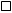  - 30 miesięcy - 36 miesięcyTERMIN REALIZACJI: ………………………. dni od dnia podpisania umowyCZĘŚĆ 2 – dostawa sprzętu multimedialnego tj. m. in. tablice, rzutniki multimedialne, projektoryCENA OFERTOWA** BURTTO …………………....... PLN    słownie :……...............................………….w tym podatek VAT ( ….%)……… słownie:…………………………………………CENA OFERTOWA** NETTO .............................................. PLN słownie :……...............................………….Udzielamy GWARANCJI na : - 24 miesiące - 30 miesięcy - 36 miesięcyTERMIN REALIZACJI: ………………………. dni od dnia podpisania umowyCZĘŚĆ 1 – dostawa sprzętu komputerowego, fotograficznego, biurowegoLpOfertowany produktsztuki/
zestawyNETTOVATBRUTTO1Przenośny komputer wraz z oprogramowaniem10 szt.2Ruter1 szt.3Szafa przystosowana do przechowywania, ładowania i ochrony laptopów1 szt.4Urządzenie wielofunkcyjne1 szt.5Aparat fotograficzny1 szt.RAZEM NETTORAZEM NETTORAZEM NETTORAZEM NETTORAZEM NETTOVAT [PLN]VAT [PLN]VAT [PLN]VAT [PLN]VAT [PLN]RAZEM  BRUTTORAZEM  BRUTTORAZEM  BRUTTORAZEM  BRUTTORAZEM  BRUTTOLpOferowany produkt sztuki/
zestawyNETTOVATBRUTTO1Przenośny komputer zoprogramowaniem10 szt.2Ruter 1 szt.3Głośniki multimedialne2 szt.4Szafa przystosowana do przechowywania, ładowania i ochrony laptopów1 szt.5Urządzenie wielofunkcyjne1 szt.6Aparat fotograficzny1 szt.7Tablety do zajęć logopedycznych 2 szt.8Mikrofon do zajęć logopedycznych 2 szt.RAZEM NETTORAZEM NETTORAZEM NETTORAZEM NETTORAZEM NETTOVAT [PLN]VAT [PLN]VAT [PLN]VAT [PLN]VAT [PLN]RAZEM  BRUTTORAZEM  BRUTTORAZEM  BRUTTORAZEM  BRUTTORAZEM  BRUTTOLpOferowany produkt sztuki/
zestawyNETTOVATBRUTTO1Przenośny komputer zoprogramowaniem10 szt.2Szafa przystosowana do przechowywania, ładowania i ochrony laptopów1 szt.3Urządzenie wielofunkcyjne1 szt.4Aparat fotograficzny1 szt.5Odtwarzacz CD z głośnikami3 szt.6Tablety do zajęć logopedycznych;2 szt.7Mikrofon do zajęć logopedycznych2sztRAZEM NETTORAZEM NETTORAZEM NETTORAZEM NETTORAZEM NETTOVAT [PLN]VAT [PLN]VAT [PLN]VAT [PLN]VAT [PLN]RAZEM  BRUTTORAZEM  BRUTTORAZEM  BRUTTORAZEM  BRUTTORAZEM  BRUTTOLpOferowany produkt sztuki/
zestawyNETTOVATBRUTTO1Przenośny komputer zoprogramowaniem11 szt.2Szafa przystosowana do przechowywania, ładowania i ochrony laptopów1 szt.3Urządzenie wielofunkcyjne1 szt.4Aparat fotograficzny2 szt.5Odtwarzacz CD z głośnikami2 szt.6Tablety do zajęć logopedycznych;2 szt.7Mikrofon do zajęć logopedycznych2 szt.RAZEM NETTORAZEM NETTORAZEM NETTORAZEM NETTORAZEM NETTOVAT [PLN]VAT [PLN]VAT [PLN]VAT [PLN]VAT [PLN]RAZEM  BRUTTORAZEM  BRUTTORAZEM  BRUTTORAZEM  BRUTTORAZEM  BRUTTOLpOferowany produkt sztuki/
zestawyNETTOVATBRUTTO1Przenośny komputer zoprogramowaniem11 szt2Szafa przystosowana do przechowywania, ładowania i ochrony laptopów1 szt.3Urządzenie wielofunkcyjne1 szt.4Aparat fotograficzny1 szt.5Odtwarzacz CD z głośnikami1 sztRAZEM NETTORAZEM NETTORAZEM NETTORAZEM NETTORAZEM NETTOVAT [PLN]VAT [PLN]VAT [PLN]VAT [PLN]VAT [PLN]RAZEM  BRUTTORAZEM  BRUTTORAZEM  BRUTTORAZEM  BRUTTORAZEM  BRUTTOCZĘŚĆ 2 – dostawa sprzętu multimedialnego tj. m. in. Tablice, rzutniki multimedialne, projektoryLpOfertowany produktsztuki/
zestawyNETTOVATBRUTTO1 Monitor interaktywny1szt2Rzutnik multimedialny1sztLpOferowany produkt sztuki/
zestawyNETTOVATBRUTTO1 Monitor interaktywny1szt2Wizualizer1szt3Rzutnik multimedialny1sztRAZEM NETTORAZEM NETTORAZEM NETTORAZEM NETTORAZEM NETTOVAT [PLN]VAT [PLN]VAT [PLN]VAT [PLN]VAT [PLN]RAZEM  BRUTTORAZEM  BRUTTORAZEM  BRUTTORAZEM  BRUTTORAZEM  BRUTTOLpOferowany produkt sztuki/
zestawyNETTOVATBRUTTO1Tablica interaktywna z systememmocowania1szt2Wizualizer1szt3Rzutnik multimedialny3sztRAZEM NETTORAZEM NETTORAZEM NETTORAZEM NETTORAZEM NETTOVAT [PLN]VAT [PLN]VAT [PLN]VAT [PLN]VAT [PLN]RAZEM  BRUTTORAZEM  BRUTTORAZEM  BRUTTORAZEM  BRUTTORAZEM  BRUTTOLpOferowany produkt sztuki/
zestawyNETTOVAT*BRUTTO1Tablica interaktywna z systemem mocowania2szt2Wizualizer1szt3Rzutnik multimedialny3szt4Ekran do rzutnika1sztRAZEM NETTORAZEM NETTORAZEM NETTORAZEM NETTORAZEM NETTOVAT [PLN]VAT [PLN]VAT [PLN]VAT [PLN]VAT [PLN]RAZEM  BRUTTORAZEM  BRUTTORAZEM  BRUTTORAZEM  BRUTTORAZEM  BRUTTOLpOferowany produkt sztuki/
zestawyNETTOVAT*BRUTTO1Tablica interaktywna z systemem mocowania1szt2Wizualizer2szt3Rzutnik multimedialny1szt4Ekran do rzutnika1sztRAZEM NETTORAZEM NETTORAZEM NETTORAZEM NETTORAZEM NETTOVAT [PLN]VAT [PLN]VAT [PLN]VAT [PLN]VAT [PLN]RAZEM  BRUTTORAZEM  BRUTTORAZEM  BRUTTORAZEM  BRUTTORAZEM  BRUTTOLp.Nazwa (firma)Adres siedziby1234Lp.Przedmiot dostawyPodmiot na rzecz którego dostawa została wykonanaRodzaj doświadczenia (własne, innego podmiotu)Wartość usług  w złotych bruttoTerminy realizacjiTerminy realizacjiLp.Przedmiot dostawyPodmiot na rzecz którego dostawa została wykonanaRodzaj doświadczenia (własne, innego podmiotu)Wartość usług  w złotych bruttorozpoczęciezakończenie/ kontynuacja1.Część 1 – dostawa sprzętu komputerowego, fotograficznego, biurowego Lp.Przedmiot zamówieniasztuki/ zestawyInformacje zawierające: Model/Producent/Parametry techniczne oferowanego sprzętu obejmujące informacje (zakres) wskazane/y przez Zamawiającego w Opisie Przedmiotu Zamówienia – załącznik nr 1 do SIWZNa wykonawcy ciąży obowiązek wykazania wszystkich parametrów oferowanego sprzętu w zakresie określonym w OPZ i wykazania zgodności oferowanego sprzętu z tym załącznikiemW przypadku oprogramowania należy wskazać: Nazwa produktu/rodzaj licencji/okres licencji/informacja czy program był zainstalowany na innym urządzeniu/rodzaj oznaczenia legalności oprogramowania1Przenośny komputer wraz zoprogramowaniem; 10 szt2Ruter1szt3Szafa przystosowana do przechowywania, ładowania i ochrony laptopów1szt4Urządzenie wielofunkcyjne; 1szt5Aparat fotograficzny1sztLp.Przedmiot zamówieniasztuki/ zestawyInformacje zawierające: Model/Producent/Parametry techniczne oferowanego sprzętu obejmujące informacje (zakres) wskazane/y przez Zamawiającego w Opisie Przedmiotu Zamówienia – załącznik nr 1 do SIWZNa wykonawcy ciąży obowiązek wykazania wszystkich parametrów oferowanego sprzętu w zakresie określonym w OPZ i wykazania zgodności oferowanego sprzętu z tym załącznikiemW przypadku oprogramowania należy wskazać: Nazwa produktu/rodzaj licencji/okres licencji/informacja czy program był zainstalowany na innym urządzeniu/rodzaj oznaczenia legalności oprogramowania1Przenośny komputer zoprogramowaniem; 10szt2Ruter1szt3Głośniki multimedialne2szt4Szafa przystosowana do przechowywania, ładowania i ochrony laptopów1szt5Urządzenie wielofunkcyjne1szt6Aparat fotograficzny1szt7Tablety do zajęć logopedycznych; 2szt8Mikrofon do zajęć logopedycznych2sztLp.Przedmiot zamówieniasztuki/ zestawyInformacje zawierające: Model/Producent/Parametry techniczne oferowanego sprzętu obejmujące informacje (zakres) wskazane/y przez Zamawiającego w Opisie Przedmiotu Zamówienia – załącznik nr 1 do SIWZNa wykonawcy ciąży obowiązek wykazania wszystkich parametrów oferowanego sprzętu w zakresie określonym w OPZ i wykazania zgodności oferowanego sprzętu z tym załącznikiemW przypadku oprogramowania należy wskazać: Nazwa produktu/rodzaj licencji/okres licencji/informacja czy program był zainstalowany na innym urządzeniu/rodzaj oznaczenia legalności oprogramowania1Przenośny komputer zoprogramowaniem10szt2Szafa przystosowana do przechowywania, ładowania i ochrony laptopów1szt3Urządzenie wielofunkcyjne1szt4Aparat fotograficzny1szt5Odtwarzacz CD z głośnikami3szt6Tablety do zajęć logopedycznych; 2szt7Mikrofon do zajęć logopedycznych2sztLp.Przedmiot zamówieniasztuki/ zestawyInformacje zawierające: Model/Producent/Parametry techniczne oferowanego sprzętu obejmujące informacje (zakres) wskazane/y przez Zamawiającego w Opisie Przedmiotu Zamówienia – załącznik nr 1 do SIWZNa wykonawcy ciąży obowiązek wykazania wszystkich parametrów oferowanego sprzętu w zakresie określonym w OPZ i wykazania zgodności oferowanego sprzętu z tym załącznikiemW przypadku oprogramowania należy wskazać: Nazwa produktu/rodzaj licencji/okres licencji/informacja czy program był zainstalowany na innym urządzeniu/rodzaj oznaczenia legalności oprogramowania1Przenośny komputer z oprogramowaniem11szt2Szafa przystosowana do przechowywania, ładowania i ochrony laptopów1szt3Urządzenie wielofunkcyjne1szt4Aparat fotograficzny2szt5Odtwarzacz CD z głośnikami2szt6Tablety do zajęć logopedycznych2szt7Mikrofon do zajęć logopedycznych2sztLp.Przedmiot zamówieniasztuki/ zestawyInformacje zawierające: Model/Producent/Parametry techniczne oferowanego sprzętu obejmujące informacje (zakres) wskazane/y przez Zamawiającego w Opisie Przedmiotu Zamówienia – załącznik nr 1 do SIWZNa wykonawcy ciąży obowiązek wykazania wszystkich parametrów oferowanego sprzętu w zakresie określonym w OPZ i wykazania zgodności oferowanego sprzętu z tym załącznikiemW przypadku oprogramowania należy wskazać: Nazwa produktu/rodzaj licencji/okres licencji/informacja czy program był zainstalowany na innym urządzeniu/rodzaj oznaczenia legalności oprogramowania1Przenośny komputer zoprogramowaniem11szt2Szafa przystosowana do przechowywania, ładowania i ochrony laptopów1szt3Urządzenie wielofunkcyjne1szt4Aparat fotograficzny1szt5Odtwarzacz CD z głośnikami1sztCZĘŚĆ 2 – dostawa sprzętu multimedialnego tj. m. in. tablice, rzutniki multimedialne, projektoryLp.Przedmiot zamówieniasztuki/ zestawyInformacje zawierające: Model/Producent/Parametry techniczne oferowanego sprzętu obejmujące informacje (zakres) wskazane/y przez Zamawiającego w Opisie Przedmiotu Zamówienia – załącznik nr 1 do SIWZNa wykonawcy ciąży obowiązek wykazania wszystkich parametrów oferowanego sprzętu w zakresie określonym w OPZ i wykazania zgodności oferowanego sprzętu z tym załącznikiemW przypadku oprogramowania należy wskazać: Nazwa produktu/rodzaj licencji/okres licencji/informacja czy program był zainstalowany na innym urządzeniu/rodzaj oznaczenia legalności oprogramowania1 Monitor interaktywny 1 szt. 2Rzutnik multimedialny1 szt. Lp.Przedmiot zamówieniasztuki/ zestawyInformacje zawierające: Model/Producent/Parametry techniczne oferowanego sprzętu obejmujące informacje (zakres) wskazane/y przez Zamawiającego w Opisie Przedmiotu Zamówienia – załącznik nr 1 do SIWZNa wykonawcy ciąży obowiązek wykazania wszystkich parametrów oferowanego sprzętu w zakresie określonym w OPZ i wykazania zgodności oferowanego sprzętu z tym załącznikiemW przypadku oprogramowania należy wskazać: Nazwa produktu/rodzaj licencji/okres licencji/informacja czy program był zainstalowany na innym urządzeniu/rodzaj oznaczenia legalności oprogramowania1 Monitor interaktywny;1szt2Wizualizer1szt3Rzutnik multimedialny1sztLp.Przedmiot zamówieniasztuki/ zestawyInformacje zawierające: Model/Producent/Parametry techniczne oferowanego sprzętu obejmujące informacje (zakres) wskazane/y przez Zamawiającego w Opisie Przedmiotu Zamówienia – załącznik nr 1 do SIWZNa wykonawcy ciąży obowiązek wykazania wszystkich parametrów oferowanego sprzętu w zakresie określonym w OPZ  i wykazania zgodności oferowanego sprzętu z tym załącznikiemW przypadku oprogramowania należy wskazać: Nazwa produktu/rodzaj licencji/okres licencji/informacja czy program był zainstalowany na innym urządzeniu/rodzaj oznaczenia legalności oprogramowania1Tablica interaktywna z systememmocowania;1szt2Wizualizer1szt3Rzutnik multimedialny3sztLp.Przedmiot zamówieniasztuki/ zestawyInformacje zawierające: Model/Producent/Parametry techniczne oferowanego sprzętu obejmujące informacje (zakres) wskazane/y przez Zamawiającego w Opisie Przedmiotu Zamówienia – załącznik nr 1 do SIWZNa wykonawcy ciąży obowiązek wykazania wszystkich parametrów oferowanego sprzętu w zakresie określonym w OPZ i wykazania zgodności oferowanego sprzętu z tym załącznikiemW przypadku oprogramowania należy wskazać: Nazwa produktu/rodzaj licencji/okres licencji/informacja czy program był zainstalowany na innym urządzeniu/rodzaj oznaczenia legalności oprogramowania1Tablica interaktywna z systememmocowania;2szt2Wizualizer1szt3Rzutnik multimedialny3szt4Ekran do rzutnika1sztLp.Przedmiot zamówieniasztuki/ zestawyInformacje zawierające: Model/Producent/Parametry techniczne oferowanego sprzętu obejmujące informacje (zakres) wskazane/y przez Zamawiającego w Opisie Przedmiotu Zamówienia – załącznik nr 1 do SIWZNa wykonawcy ciąży obowiązek wykazania wszystkich parametrów oferowanego sprzętu w zakresie określonym w OPZ i wykazania zgodności oferowanego sprzętu z tym załącznikiemW przypadku oprogramowania należy wskazać: Nazwa produktu/rodzaj licencji/okres licencji/informacja czy program był zainstalowany na innym urządzeniu/rodzaj oznaczenia legalności oprogramowania1Tablica interaktywna z systememmocowania;1szt2Wizualizer2szt3Rzutnik multimedialny1szt4Ekran do rzutnika1szt